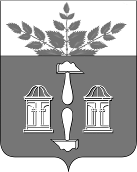 АДМИНИСТРАЦИЯ МУНИЦИПАЛЬНОГО ОБРАЗОВАНИЯ ЩЁКИНСКИЙ РАЙОН ПОСТАНОВЛЕНИЕО внесении изменения в постановление администрации Щекинского района от 23.12.2021 № 12-1688 «Об утверждении муниципальной программы муниципального образования Щекинский район «Повышение правопорядка и общественной безопасности населения на территории муниципального образования Щекинский район»В соответствии с Федеральным законом от 06.10.2003 № 131-ФЗ «Об общих принципах организации местного самоуправления в Российской Федерации», постановлением администрации Щекинского района от 15.03.2023 № 3-296 «О выделении бюджетных ассигнований из резервного фонда администрации Щекинского района в рамках исполнения бюджета муниципального образования Щекинский район», постановлением администрации Щекинского района от 01.12.2021 № 12-1550 «О Порядке разработки, реализации и оценки эффективности муниципальных программ муниципального образования Щекинский район», Соглашением о предоставлении субсидии на оказание поддержки граждан и их объединений, участвующих в охране общественного порядка из бюджета Тульской области бюджету муниципального образования Щекинский район от 31.03.2023 № 9 на основании Устава муниципального образования Щекинский район администрация Щекинского района ПОСТАНОВЛЯЕТ:1. Внести в постановление администрации Щекинского района от 23.12.2021 № 12-1688 «Об утверждении муниципальной программы муниципального образования Щекинский район «Повышение правопорядка и общественной безопасности населения на территории муниципального образования Щекинский район» изменение, изложив приложение в новой редакции (приложение).2. Настоящее постановление обнародовать путем размещения на официальном Портале муниципального образования Щекинский район и на информационном стенде администрации Щекинского района по адресу: Ленина пл., д. 1, г. Щекино, Тульская область.3. Настоящее постановление вступает в силу со дня официального обнародования и распространяет свое действие на правоотношения, возникшие с 15.03.2023.МУНИЦИПАЛЬНАЯ ПРОГРАММАМУНИЦИПАЛЬНОГО ОБРАЗОВАНИЯ ЩЕКИНСКИЙ РАЙОН «ПОВЫШЕНИЕ ПРАВОПОРЯДКА И ОБЩЕСТВЕННОЙ БЕЗОПАСНОСТИ НАСЕЛЕНИЯ НА ТЕРРИТОРИИ МУНИЦИПАЛЬНОГО ОБРАЗОВАНИЯ ЩЕКИНСКИЙ РАЙОН»ПАСПОРТмуниципальной программы муниципального образования Щекинский район «Повышение правопорядка и общественной безопасности населения на территории муниципального образования Щекинский район»Основные положения2. Показатели муниципальной программы3. Структура муниципальной программы4. Финансовое обеспечение муниципальной программыПАСПОРТ комплекса процессных мероприятий муниципальной программы «Профилактика правонарушений, терроризма и экстремизма»Перечень мероприятий (результатов) комплекса процессных мероприятий«Профилактика правонарушений, терроризма и экстремизма»ПАСПОРТ комплекса процессных мероприятий муниципальной программы «Противодействие злоупотреблению наркотиками и их незаконному обороту»Перечень мероприятий (результатов) комплекса процессных мероприятий «Противодействие злоупотреблению наркотиками и их незаконному обороту»ПАСПОРТ комплекса процессных мероприятий муниципальной программы «Система мониторинга в сфере комплексной безопасности Щекинского района»Перечень мероприятий (результатов) комплекса процессных мероприятий «Система мониторинга в сфере комплексной безопасности Щекинского района»ПАСПОРТ комплекса процессных мероприятий муниципальной программы «Обслуживание системы мониторинга в сфере комплексной безопасности Щекинского района»Перечень мероприятий (результатов) комплекса процессных мероприятий «Обслуживание системы мониторинга в сфере комплексной безопасности Щекинского района»Характеристикапоказателей результативности муниципальной программы_____________________________________________от  18.05.2023№  5 – 640Глава администрации муниципального образования Щёкинский районА.С. ГамбургПриложениек постановлению администрациимуниципального образования Щекинский районот 18.05.2023  № 5 – 640УТВЕРЖДЕНАпостановлением администрациимуниципального образования Щекинский районот 23.12.2021  № 12 - 1688Ответственный исполнитель муниципальной программы Комитет по правовой работе администрации Щекинского районаПериод реализации2022 - 2030 годыЦели муниципальной программы Обеспечение правопорядка и общественной безопасности населения в муниципальном образовании Щекинский районОбъемы финансового обеспечения за весь период реализации, тыс. рублейВсего по муниципальной программе (тыс.руб.):139 532,2в том числе по годам (тыс.руб.):2022 – 20 170,02023 – 18 508,72024 – 14 157,12025 – 14 449,42026 – 14 449,42027 – 14 449,42028 – 14 449,42029 – 14 449,42030 – 14 449,4средства бюджета муниципального образования Щекинский район (тыс.руб): 136 035,6 в том числе по годам (тыс.руб.):2022 – 17 456,22023 – 17 725,92024 – 14 157,12025 – 14 449,42026 – 14 449,42027 – 14 449,42028 – 14 449,42029 – 14 449,42030 – 14 449,4средства бюджета Тульской области, в том числе по годам (тыс.руб.):2022 – 2 713,82023 – 782,82024 – 0,02025 – 0,02026 – 0,02027 – 0,02028 – 0,02029 – 0,02030 – 0,0внебюджетные источники (пожертвования), в том числе по годам (тыс.руб.):2022 год – 0,02023 год – 0,02024 год – 0,02025 год – 0,02026 год – 0,02027 год – 0,02028 год – 0,02029 год – 0,02030 год – 0,0№ п/пНаименование структурного элемента программы/ Задачи структурного элемента программыВес целевого показателя Базовое значение показателя Целевые значения показателей Целевые значения показателей Целевые значения показателей Целевые значения показателей Целевые значения показателей Целевые значения показателей Целевые значения показателей Целевые значения показателей Целевые значения показателей Ответственный за достижение показателяПлановое значение показателя на дату окончания срока действия программы№ п/пНаименование структурного элемента программы/ Задачи структурного элемента программыНаименование показателяЕдиница измеренияВес целевого показателя Базовое значение показателя 202220232024202520262027202820292030Ответственный за достижение показателяПлановое значение показателя на дату окончания срока действия программы12345678910111213141516171.Цель: Обеспечение правопорядка и общественной безопасности населения в муниципальном образовании Щекинский районЦель: Обеспечение правопорядка и общественной безопасности населения в муниципальном образовании Щекинский районЦель: Обеспечение правопорядка и общественной безопасности населения в муниципальном образовании Щекинский районЦель: Обеспечение правопорядка и общественной безопасности населения в муниципальном образовании Щекинский районЦель: Обеспечение правопорядка и общественной безопасности населения в муниципальном образовании Щекинский районЦель: Обеспечение правопорядка и общественной безопасности населения в муниципальном образовании Щекинский районЦель: Обеспечение правопорядка и общественной безопасности населения в муниципальном образовании Щекинский районЦель: Обеспечение правопорядка и общественной безопасности населения в муниципальном образовании Щекинский районЦель: Обеспечение правопорядка и общественной безопасности населения в муниципальном образовании Щекинский районЦель: Обеспечение правопорядка и общественной безопасности населения в муниципальном образовании Щекинский районЦель: Обеспечение правопорядка и общественной безопасности населения в муниципальном образовании Щекинский районЦель: Обеспечение правопорядка и общественной безопасности населения в муниципальном образовании Щекинский районЦель: Обеспечение правопорядка и общественной безопасности населения в муниципальном образовании Щекинский районЦель: Обеспечение правопорядка и общественной безопасности населения в муниципальном образовании Щекинский районЦель: Обеспечение правопорядка и общественной безопасности населения в муниципальном образовании Щекинский районЦель: Обеспечение правопорядка и общественной безопасности населения в муниципальном образовании Щекинский район1.1Комплекс процессных мероприятий «Профилактика правонарушений, терроризма и экстремизма»Комплекс процессных мероприятий «Профилактика правонарушений, терроризма и экстремизма»Комплекс процессных мероприятий «Профилактика правонарушений, терроризма и экстремизма»Комплекс процессных мероприятий «Профилактика правонарушений, терроризма и экстремизма»Комплекс процессных мероприятий «Профилактика правонарушений, терроризма и экстремизма»Комплекс процессных мероприятий «Профилактика правонарушений, терроризма и экстремизма»Комплекс процессных мероприятий «Профилактика правонарушений, терроризма и экстремизма»Комплекс процессных мероприятий «Профилактика правонарушений, терроризма и экстремизма»Комплекс процессных мероприятий «Профилактика правонарушений, терроризма и экстремизма»Комплекс процессных мероприятий «Профилактика правонарушений, терроризма и экстремизма»Комплекс процессных мероприятий «Профилактика правонарушений, терроризма и экстремизма»Комплекс процессных мероприятий «Профилактика правонарушений, терроризма и экстремизма»Комплекс процессных мероприятий «Профилактика правонарушений, терроризма и экстремизма»Комплекс процессных мероприятий «Профилактика правонарушений, терроризма и экстремизма»Комплекс процессных мероприятий «Профилактика правонарушений, терроризма и экстремизма»Комплекс процессных мероприятий «Профилактика правонарушений, терроризма и экстремизма»1.1.1.Задача 1 Повышение уровня надежности системы антитеррористической безопасности Щекинского района: обеспечение необходимого уровня защищенности объектов возможных террористических посягательствКоличество образовательных организаций и учреждений, в которых усилена антитеррористическая защищенность  путем установки видеонаблюденияЕдиницы0,10110000000Комитет по образованию администрации Щекинского района21.1.1.Задача 1 Повышение уровня надежности системы антитеррористической безопасности Щекинского района: обеспечение необходимого уровня защищенности объектов возможных террористических посягательствКоличество дошкольных образовательных организаций и учреждений, в которых усилена антитеррористическая защищенность  путем установки видеонаблюденияЕдиницы0,10110000000Комитет по образованию администрации Щекинского района21.1.1.Задача 1 Повышение уровня надежности системы антитеррористической безопасности Щекинского района: обеспечение необходимого уровня защищенности объектов возможных террористических посягательствКоличество образовательных организаций и учреждений, в которых усилена антитеррористическая защищенность  путем восстановления ограждения периметраЕдиницы0,10111100000Комитет по образованию администрации Щекинского района41.1.1.Задача 1 Повышение уровня надежности системы антитеррористической безопасности Щекинского района: обеспечение необходимого уровня защищенности объектов возможных террористических посягательствКоличество дошкольных образовательных организаций и учреждений, в которых усилена антитеррористическая защищенность  путем восстановления ограждения периметраЕдиницы0,10111100000Комитет по образованию администрации Щекинского района41.1.1.Задача 1 Повышение уровня надежности системы антитеррористической безопасности Щекинского района: обеспечение необходимого уровня защищенности объектов возможных террористических посягательствКоличество учреждений культуры, в которых усилена антитеррористическая защищенность путем установки видеонаблюденияЕдиницы0,1000000000Комитет по культуре молодежной политике и спорту администрации Щекинского района.01.1.2Задача 2 создание эффективной системы информационно-пропагандистского сопровождения антитеррористической деятельности на территории муниципального образования Щекинский районКоличество зрителей и участников развлекательных и культурно-массовых мероприятий по информационно-пропагандистскому сопровождению антитеррористической деятельностиЕдиницы0,15000500052005500550055005500550055005500Комитет по культуре молодежной политике и спорту администрации Щекинского района.55001.2.Комплекс процессных мероприятий   «Противодействие злоупотреблению наркотиками и их незаконному обороту»Комплекс процессных мероприятий   «Противодействие злоупотреблению наркотиками и их незаконному обороту»Комплекс процессных мероприятий   «Противодействие злоупотреблению наркотиками и их незаконному обороту»Комплекс процессных мероприятий   «Противодействие злоупотреблению наркотиками и их незаконному обороту»Комплекс процессных мероприятий   «Противодействие злоупотреблению наркотиками и их незаконному обороту»Комплекс процессных мероприятий   «Противодействие злоупотреблению наркотиками и их незаконному обороту»Комплекс процессных мероприятий   «Противодействие злоупотреблению наркотиками и их незаконному обороту»Комплекс процессных мероприятий   «Противодействие злоупотреблению наркотиками и их незаконному обороту»Комплекс процессных мероприятий   «Противодействие злоупотреблению наркотиками и их незаконному обороту»Комплекс процессных мероприятий   «Противодействие злоупотреблению наркотиками и их незаконному обороту»Комплекс процессных мероприятий   «Противодействие злоупотреблению наркотиками и их незаконному обороту»Комплекс процессных мероприятий   «Противодействие злоупотреблению наркотиками и их незаконному обороту»Комплекс процессных мероприятий   «Противодействие злоупотреблению наркотиками и их незаконному обороту»Комплекс процессных мероприятий   «Противодействие злоупотреблению наркотиками и их незаконному обороту»Комплекс процессных мероприятий   «Противодействие злоупотреблению наркотиками и их незаконному обороту»Комплекс процессных мероприятий   «Противодействие злоупотреблению наркотиками и их незаконному обороту»1.2.1.Задача 1.Создание среди населения атмосферы негативного отношения к наркотикамЧисленность подростков, вовлеченных в мероприятия по профилактике наркоманииЕдиницы0,11700170018001900200020002000200020002000Комитет по образованию администрации Щекинского района20001.2.1.Задача 1.Создание среди населения атмосферы негативного отношения к наркотикамКоличество мероприятий проведенных по антинаркотическому просвещению, пропаганда здорового образа жизни.Единицы0,1170180190200200200200200200200Комитет по образованию администрации Щекинского района2001.2.1.Задача 1.Создание среди населения атмосферы негативного отношения к наркотикамКоличество ежегодных публикаций профилактических антинаркотических материалов в СМИ.Единицы0,112121517202020202020Комитет по правовой работе администрации Щекинского района (в рамках обеспечения деятельности антинаркотической комиссии МО Щекинский район)201.3.Комплекс процессных мероприятий «Система мониторинга в сфере комплексной безопасности Щекинского района»Комплекс процессных мероприятий «Система мониторинга в сфере комплексной безопасности Щекинского района»Комплекс процессных мероприятий «Система мониторинга в сфере комплексной безопасности Щекинского района»Комплекс процессных мероприятий «Система мониторинга в сфере комплексной безопасности Щекинского района»Комплекс процессных мероприятий «Система мониторинга в сфере комплексной безопасности Щекинского района»Комплекс процессных мероприятий «Система мониторинга в сфере комплексной безопасности Щекинского района»Комплекс процессных мероприятий «Система мониторинга в сфере комплексной безопасности Щекинского района»Комплекс процессных мероприятий «Система мониторинга в сфере комплексной безопасности Щекинского района»Комплекс процессных мероприятий «Система мониторинга в сфере комплексной безопасности Щекинского района»Комплекс процессных мероприятий «Система мониторинга в сфере комплексной безопасности Щекинского района»Комплекс процессных мероприятий «Система мониторинга в сфере комплексной безопасности Щекинского района»Комплекс процессных мероприятий «Система мониторинга в сфере комплексной безопасности Щекинского района»Комплекс процессных мероприятий «Система мониторинга в сфере комплексной безопасности Щекинского района»Комплекс процессных мероприятий «Система мониторинга в сфере комплексной безопасности Щекинского района»Комплекс процессных мероприятий «Система мониторинга в сфере комплексной безопасности Щекинского района»Комплекс процессных мероприятий «Система мониторинга в сфере комплексной безопасности Щекинского района»1.3.1Задача 1.Развитие и внедрение системы мониторинга в сфере комплексной безопасностиКоличество созданных точек видеонаблюдения, систем оповещения0,025Единицы67333100000Отдел по ГО ЧС и ООС администрации Щекинского района771.3.1Задача 1.Развитие и внедрение системы мониторинга в сфере комплексной безопасностиКоличество установленных камер видеонаблюдения, систем оповещения 0,025Единицы6666500000Отдел по ГО ЧС и ООС администрации Щекинского района291.4.Комплекс процессных мероприятий «Обслуживание системы мониторинга в сфере комплексной безопасности Щекинского района»Комплекс процессных мероприятий «Обслуживание системы мониторинга в сфере комплексной безопасности Щекинского района»Комплекс процессных мероприятий «Обслуживание системы мониторинга в сфере комплексной безопасности Щекинского района»Комплекс процессных мероприятий «Обслуживание системы мониторинга в сфере комплексной безопасности Щекинского района»Комплекс процессных мероприятий «Обслуживание системы мониторинга в сфере комплексной безопасности Щекинского района»Комплекс процессных мероприятий «Обслуживание системы мониторинга в сфере комплексной безопасности Щекинского района»Комплекс процессных мероприятий «Обслуживание системы мониторинга в сфере комплексной безопасности Щекинского района»Комплекс процессных мероприятий «Обслуживание системы мониторинга в сфере комплексной безопасности Щекинского района»Комплекс процессных мероприятий «Обслуживание системы мониторинга в сфере комплексной безопасности Щекинского района»Комплекс процессных мероприятий «Обслуживание системы мониторинга в сфере комплексной безопасности Щекинского района»Комплекс процессных мероприятий «Обслуживание системы мониторинга в сфере комплексной безопасности Щекинского района»Комплекс процессных мероприятий «Обслуживание системы мониторинга в сфере комплексной безопасности Щекинского района»Комплекс процессных мероприятий «Обслуживание системы мониторинга в сфере комплексной безопасности Щекинского района»Комплекс процессных мероприятий «Обслуживание системы мониторинга в сфере комплексной безопасности Щекинского района»Комплекс процессных мероприятий «Обслуживание системы мониторинга в сфере комплексной безопасности Щекинского района»Комплекс процессных мероприятий «Обслуживание системы мониторинга в сфере комплексной безопасности Щекинского района»1.4.1.Задача 1.Реализация мероприятий по обслуживанию системы мониторинга в сфере комплексной безопасности Щекинского района1. Количество обслуживаемых созданных точек видеонаблюдения, систем оповещения.0,25Единицы67333100000Отдел по ГО ЧС и ООС администрации Щекинского района771.4.1.Задача 1.Реализация мероприятий по обслуживанию системы мониторинга в сфере комплексной безопасности Щекинского района2. Количество обслуживаемых установленных камер видеонаблюдения, систем оповещения0,25Единицы6666500000Отдел по ГО ЧС и ООС администрации Щекинского района29Задачи структурного элементаКраткое описание ожидаемых эффектов от реализации задачи структурного элементаСвязь с показателями1231. Комплекс процессных мероприятий «Профилактика правонарушений, терроризма и экстремизма»1. Комплекс процессных мероприятий «Профилактика правонарушений, терроризма и экстремизма»1. Комплекс процессных мероприятий «Профилактика правонарушений, терроризма и экстремизма»Ответственный за реализацию:Председатель комитета по образованию администрации Щекинского района.Срок реализации: 2022-2030Ответственный за реализацию:Председатель комитета по образованию администрации Щекинского района.Срок реализации: 2022-2030Ответственный за реализацию:Председатель комитета по образованию администрации Щекинского района.Срок реализации: 2022-2030Задача 1 Количество образовательных организаций, дошкольных образовательных организаций и учреждений, учреждений культуры, в которых усилена антитеррористическая защищенность путем установки видеонаблюденияУвеличить количество образовательных организаций, дошкольных образовательных организаций и учреждений, учреждений культуры, в которых усилена антитеррористическая защищенность путем установки видеонаблюдения 2. Увеличить количество дошкольных образовательных организаций, в которых усилена антитеррористическая защищенность путем установки видеонаблюдения.Количество образовательных организаций, дошкольных образовательных организаций и учреждений, учреждений культуры, в которых усилена антитеррористическая защищенность путем установки видеонаблюдения.Задача 2Количество образовательных организаций, дошкольных образовательных организаций и учреждений, учреждений культуры, в которых усилена антитеррористическая защищенность путем восстановления ограждения периметра.Увеличить количество образовательных организаций, дошкольных образовательных организаций и учреждений, учреждений культуры, в которых усилена антитеррористическая защищенность путем восстановления и установки ограждения периметра.Количество образовательных организаций, дошкольных образовательных организаций и учреждений, учреждений культуры, в которых усилена антитеррористическая защищенность путем восстановления и установки ограждения периметра.Ответственный за реализацию: Председатель комитета по культуре, молодежной политике и спорту администрации Щекинского района.Срок реализации: 2022-2030Ответственный за реализацию: Председатель комитета по культуре, молодежной политике и спорту администрации Щекинского района.Срок реализации: 2022-2030Ответственный за реализацию: Председатель комитета по культуре, молодежной политике и спорту администрации Щекинского района.Срок реализации: 2022-2030Задача 2 Количество зрителей развлекательных и культурно-массовых мероприятий по информационно-пропагандистскому сопровождению антитеррористической деятельности.1. Увеличить количество учреждений культуры, в которых усилена антитеррористическая защищенность путем установки видеонаблюдения и восстановления ограждения периметра.2. Увеличить количество зрителей развлекательных и культурно-массовых мероприятий по информационно-пропагандистскому сопровождению антитеррористической деятельности.Количество зрителей и участников развлекательных и культурно-массовых мероприятий по информационно-пропагандистскому сопровождению антитеррористической деятельности.2. Комплекс процессных мероприятий «Противодействие злоупотреблению наркотиками и их незаконному обороту»2. Комплекс процессных мероприятий «Противодействие злоупотреблению наркотиками и их незаконному обороту»2. Комплекс процессных мероприятий «Противодействие злоупотреблению наркотиками и их незаконному обороту»Ответственный за реализацию: Председатель комитета по образованию администрации Щекинского района.Срок реализации: 2022-2030Ответственный за реализацию: Председатель комитета по образованию администрации Щекинского района.Срок реализации: 2022-2030Ответственный за реализацию: Председатель комитета по образованию администрации Щекинского района.Срок реализации: 2022-2030Задача 1.1. Увеличить численность подростков, вовлеченных в мероприятия по профилактике наркомании.2. Увеличить количество мероприятий проведенных по антинаркотическому просвещению, пропаганда здорового образа жизни.1. Увеличить количество подростков, вовлеченных в мероприятия по профилактике наркомании.2. Увеличить количество мероприятий проведенных по антинаркотическому просвещению, пропаганда здорового образа жизни.Численность подростков, ежегодно участвующих в мероприятиях по профилактике наркомании.Количество ежегодно проведенных мероприятий по антинаркотическому просвещению, пропаганде здорового образа жизни.Ответственный за реализацию: Председатель комитета по образованию администрации Щекинского района.Срок реализации: 2022-2030Ответственный за реализацию: Председатель комитета по образованию администрации Щекинского района.Срок реализации: 2022-2030Ответственный за реализацию: Председатель комитета по образованию администрации Щекинского района.Срок реализации: 2022-2030Задача 2.1. Публикация профилактических  антинаркотических материалов в СМИ.Увеличить количество публикаций профилактических  антинаркотических материалов в СМИ.Количество опубликованных за год статей, информационных сообщений.3. Комплекс процессных мероприятий «Система мониторинга в сфере комплексной безопасности Щекинского района»3. Комплекс процессных мероприятий «Система мониторинга в сфере комплексной безопасности Щекинского района»3. Комплекс процессных мероприятий «Система мониторинга в сфере комплексной безопасности Щекинского района»Ответственный за реализацию: Начальник отдела по ГО ЧС и ООС администрации Щекинского района.Срок реализации: 2022-2030Ответственный за реализацию: Начальник отдела по ГО ЧС и ООС администрации Щекинского района.Срок реализации: 2022-2030Ответственный за реализацию: Начальник отдела по ГО ЧС и ООС администрации Щекинского района.Срок реализации: 2022-2030Задача 1.1. Внедрение системы, мониторинга в сфере комплексной безопасности Щекинского района, прогнозирование, предупреждение и ликвидация возможных чрезвычайных происшествий и чрезвычайных ситуаций1. Увеличить количество созданных точек видеонаблюдения, систем оповещения.2. Увеличить количество установленных камер видеонаблюдения, систем оповещения.Количество точек видеонаблюдения, систем оповещения.4.Комплекс процессных мероприятий: «Обслуживание системы мониторинга в сфере комплексной безопасности Щекинского района»4.Комплекс процессных мероприятий: «Обслуживание системы мониторинга в сфере комплексной безопасности Щекинского района»4.Комплекс процессных мероприятий: «Обслуживание системы мониторинга в сфере комплексной безопасности Щекинского района»Ответственный за реализацию:Начальник отдела по ГО ЧС и ООС администрации Щекинского района.Срок реализации: 2022-2030Ответственный за реализацию:Начальник отдела по ГО ЧС и ООС администрации Щекинского района.Срок реализации: 2022-2030Ответственный за реализацию:Начальник отдела по ГО ЧС и ООС администрации Щекинского района.Срок реализации: 2022-2030Задача 1.1. Обслуживание системы, мониторинга в сфере комплексной безопасности Щекинского района, прогнозирование, предупреждение и ликвидация возможных чрезвычайных происшествий и чрезвычайных ситуаций1. Увеличить количество обслуживаемых созданных точек видеонаблюдения, систем оповещения.2. Увеличить количество обслуживаемых установленных камер видеонаблюдения, систем оповещения.Количество камер видеонаблюдения, систем оповещения.Наименование структурного элемента муниципальной программы, источников финансового обеспеченияОбъем финансового обеспечения по годам реализации, тыс. рублейОбъем финансового обеспечения по годам реализации, тыс. рублейОбъем финансового обеспечения по годам реализации, тыс. рублейОбъем финансового обеспечения по годам реализации, тыс. рублейОбъем финансового обеспечения по годам реализации, тыс. рублейОбъем финансового обеспечения по годам реализации, тыс. рублейОбъем финансового обеспечения по годам реализации, тыс. рублейОбъем финансового обеспечения по годам реализации, тыс. рублейОбъем финансового обеспечения по годам реализации, тыс. рублейОбъем финансового обеспечения по годам реализации, тыс. рублейНаименование структурного элемента муниципальной программы, источников финансового обеспечения202220232024202520262027202820292030Всего1234567891011Всего по муниципальной программе, в том числе:20 170,018 508,714157,114449,414449,414449,414449,414449,414449,4139 532,2средства федерального бюджета000000000средства бюджета Тульской области2713,8782,800000003 496,6бюджет МО Щекинский район17 456,217 725,914157,114449,414449,414449,414449,414449,414449,4136 035,6внебюджетные источники0000000000Всего комплекс процессных мероприятий: «Профилактика правонарушений, терроризма и экстремизма», в том числе:10 396,212 088,79022,89270,59270,59270,59270,59270,59270,587 130,7средства федерального бюджета0000000000средства бюджета Тульской области2713,8782,800000003 496,6бюджет МО Щекинский район7 682,411 305,99022,89270,59270,59270,59270,59270,59270,583 634,1внебюджетные источники0000000000Всего комплекс процессных мероприятий: «Противодействие злоупотреблению наркотиками и их незаконному обороту», в том числе:20,020,020,020,020,020,020,020,020,0180,0средства федерального бюджета0000000000средства бюджета Тульской области0000000000бюджет МО Щекинский район20,020,020,020,020,020,020,020,020,0180,0внебюджетные источники0000000000Всего комплекс процессных мероприятий: «Система мониторинга в сфере комплексной безопасности Щекинского района», в том числе:8743,94900,04000,04000,04000,04000,04000,04000,04000,041643,9средства федерального бюджета0000000000средства бюджета Тульской области0000000000бюджет МО Щекинский район8743,94900,04000,04000,04000,04000,04000,04000,04000,041643,9внебюджетные источники0000000000Всего комплекс процессных мероприятий: «Обслуживание системы  мониторинга в сфере комплексной безопасности Щекинского района», в том числе:1009,91500,01114,31158,91158,91158,91158,91158,91158,910577,6средства федерального бюджета0000000000средства бюджета Тульской области0000000000бюджет МО Щекинский район1009,91500,01114,31158,91158,91158,91158,91158,91158,910577,6внебюджетные источники0000000000Приложение № 1к муниципальной программе муниципального образования Щекинский район «Повышение правопорядка и общественной безопасности населения на территории муниципального образования Щекинский район»Ответственный исполнитель (соисполнитель) комплекса процессных мероприятий1. Комитет по образованию администрации Щекинского района. 2. Комитет по культуре молодежной политике и спорту администрации Щекинского района.3. Финансовое управление администрации Щекинского района.4. Сектор по делам несовершеннолетних администрации Щекинского района.5. МКУ «ХЭУ Щекинского района».Задачи комплекса процессных мероприятий программыУвеличить количество образовательных организаций, дошкольных образовательных организаций и учреждений, учреждений культуры, в которых усилена антитеррористическая защищенность путем установки видеонаблюдения.Увеличить количество образовательных организаций, дошкольных образовательных организаций и учреждений, учреждений культуры, в которых усилена антитеррористическая защищенность путем восстановления ограждения периметра.Увеличить количество зрителей развлекательных и культурно-массовых мероприятий по информационно-пропагандистскому сопровождению антитеррористической деятельности.Ожидаемый непосредственный результат1. Увеличить количество образовательных организаций и учреждений, в которых усилена антитеррористическая защищенность путем установки видеонаблюдения и восстановления ограждения периметра; 2. Увеличить количество дошкольных образовательных организаций и учреждений, в которых усилена антитеррористическая защищенность путем установки видеонаблюдения;3. Увеличить количество учреждений культуры, в которых усилена антитеррористическая защищенность путем установки видеонаблюдения и восстановления ограждения периметра;4. Увеличить количество зрителей развлекательных и культурно-массовых мероприятий по информационно-пропагандистскому сопровождению антитеррористической деятельности.Объемы финансового обеспечения за весь период реализации, тыс. рублейВсего (тыс.руб.):87 130,7в том числе по годам (тыс.руб.):2022 – 10 396,22023 – 12088,72024 – 9022,82025 – 9270,52026 – 9270,52027 – 9270,52028 – 9270,52029 – 9270,52030 – 9270,5средства бюджета муниципального образования Щекинский район (тыс.руб.):83 634,1в том числе по годам (тыс.руб.):2022 – 7 682,42023 – 11305,92024 – 9022,82025 – 9270,52026 – 9270,52027 – 9270,52028 – 9270,52029 – 9270,52030 – 9270,5средства бюджета Тульской области (тыс.руб.): 3496,6в том числе по годам (тыс.руб.):2022– 2713,82023 – 782,82024 – 0,02025 – 0,02026– 0,02027 – 0,02028 – 0,02029 – 0,02030 – 0,0внебюджетные источники (пожертвования), в том числе по годам (тыс.руб.):2022 – 0,02023 – 0,02024 – 0,02025 – 0,02026 – 0,02027 – 0,02028 – 0,02029 – 0,02030 – 0,0№п/пНаименование мероприятия (результата)Ответственный исполнитель (соисполнитель, участник)Год реализацииОбъем финансового обеспечения (тыс.руб.)Объем финансового обеспечения (тыс.руб.)Объем финансового обеспечения (тыс.руб.)Объем финансового обеспечения (тыс.руб.)Объем финансового обеспечения (тыс.руб.)Объем финансового обеспечения (тыс.руб.)№п/пНаименование мероприятия (результата)Ответственный исполнитель (соисполнитель, участник)Год реализацииВсегов том числе по источникам:в том числе по источникам:в том числе по источникам:в том числе по источникам:в том числе по источникам:№п/пНаименование мероприятия (результата)Ответственный исполнитель (соисполнитель, участник)Год реализацииВсегоФедеральный бюджетБюджет Тульской областиБюджет МО Щекинский районБюджет муниципального образования (поселения)Внебюджетные средства123456789Задача 1.  Профилактика правонарушений на улицах,  в общественных местах и административных участкахЗадача 1.  Профилактика правонарушений на улицах,  в общественных местах и административных участкахЗадача 1.  Профилактика правонарушений на улицах,  в общественных местах и административных участкахЗадача 1.  Профилактика правонарушений на улицах,  в общественных местах и административных участкахЗадача 1.  Профилактика правонарушений на улицах,  в общественных местах и административных участкахЗадача 1.  Профилактика правонарушений на улицах,  в общественных местах и административных участкахЗадача 1.  Профилактика правонарушений на улицах,  в общественных местах и административных участкахЗадача 1.  Профилактика правонарушений на улицах,  в общественных местах и административных участкахЗадача 1.  Профилактика правонарушений на улицах,  в общественных местах и административных участкахЗадача 1.  Профилактика правонарушений на улицах,  в общественных местах и административных участках1.1.Осуществление денежной выплаты гражданам, участвующим в охране общественного порядка в составе народных дружин или общественных организаций правоохранительной направленности1. Комитет по правовой работе администрации Щекинского района.2. МКУ «Штаб народной дружины».3. Финансовое управление администрации Щекинского района.Всего 2022-2030835,20782,852,4001.1.Осуществление денежной выплаты гражданам, участвующим в охране общественного порядка в составе народных дружин или общественных организаций правоохранительной направленности1. Комитет по правовой работе администрации Щекинского района.2. МКУ «Штаб народной дружины».3. Финансовое управление администрации Щекинского района.20220000001.1.Осуществление денежной выплаты гражданам, участвующим в охране общественного порядка в составе народных дружин или общественных организаций правоохранительной направленности1. Комитет по правовой работе администрации Щекинского района.2. МКУ «Штаб народной дружины».3. Финансовое управление администрации Щекинского района.2023835,20782,852,40,1.1.Осуществление денежной выплаты гражданам, участвующим в охране общественного порядка в составе народных дружин или общественных организаций правоохранительной направленности1. Комитет по правовой работе администрации Щекинского района.2. МКУ «Штаб народной дружины».3. Финансовое управление администрации Щекинского района.20240000001.1.Осуществление денежной выплаты гражданам, участвующим в охране общественного порядка в составе народных дружин или общественных организаций правоохранительной направленности1. Комитет по правовой работе администрации Щекинского района.2. МКУ «Штаб народной дружины».3. Финансовое управление администрации Щекинского района.20250000001.1.Осуществление денежной выплаты гражданам, участвующим в охране общественного порядка в составе народных дружин или общественных организаций правоохранительной направленности1. Комитет по правовой работе администрации Щекинского района.2. МКУ «Штаб народной дружины».3. Финансовое управление администрации Щекинского района.20260000001.1.Осуществление денежной выплаты гражданам, участвующим в охране общественного порядка в составе народных дружин или общественных организаций правоохранительной направленности1. Комитет по правовой работе администрации Щекинского района.2. МКУ «Штаб народной дружины».3. Финансовое управление администрации Щекинского района.20270000001.1.Осуществление денежной выплаты гражданам, участвующим в охране общественного порядка в составе народных дружин или общественных организаций правоохранительной направленности1. Комитет по правовой работе администрации Щекинского района.2. МКУ «Штаб народной дружины».3. Финансовое управление администрации Щекинского района.20280000001.1.Осуществление денежной выплаты гражданам, участвующим в охране общественного порядка в составе народных дружин или общественных организаций правоохранительной направленности1. Комитет по правовой работе администрации Щекинского района.2. МКУ «Штаб народной дружины».3. Финансовое управление администрации Щекинского района.20290000001.1.Осуществление денежной выплаты гражданам, участвующим в охране общественного порядка в составе народных дружин или общественных организаций правоохранительной направленности1. Комитет по правовой работе администрации Щекинского района.2. МКУ «Штаб народной дружины».3. Финансовое управление администрации Щекинского района.20300000001.2. Взаимодействие в целях организации и обеспечения охраны общественного порядка при проведении массовых мероприятий на территории Щекинского районаКомитет по правовой работе администрации Щекинского района 2022-20300000001.3.  Проведение разъяснительной работы с населением о мерах информирования органов правопорядка при совершении правонарушений, преступленийКомитет по правовой работе администрации Щекинского района 2022-20300000001.4Организация и проведение целевых профилактических мероприятий "Улица" для профилактики преступлений и правонарушений, совершаемых на улицах и в других общественных местахКомитет по благоустройству и дорожно-транспортному хозяйству, главы администраций поселений, входящих в состав муниципального образования Щекинский район2022-2030000000Задача 2. Профилактика безнадзорности и правонарушений несовершеннолетнихЗадача 2. Профилактика безнадзорности и правонарушений несовершеннолетнихЗадача 2. Профилактика безнадзорности и правонарушений несовершеннолетнихЗадача 2. Профилактика безнадзорности и правонарушений несовершеннолетнихЗадача 2. Профилактика безнадзорности и правонарушений несовершеннолетнихЗадача 2. Профилактика безнадзорности и правонарушений несовершеннолетнихЗадача 2. Профилактика безнадзорности и правонарушений несовершеннолетнихЗадача 2. Профилактика безнадзорности и правонарушений несовершеннолетнихЗадача 2. Профилактика безнадзорности и правонарушений несовершеннолетнихЗадача 2. Профилактика безнадзорности и правонарушений несовершеннолетних2.1. Профилактика правонарушений несовершеннолетних2.1. Профилактика правонарушений несовершеннолетних2.1. Профилактика правонарушений несовершеннолетних2.1. Профилактика правонарушений несовершеннолетних2.1. Профилактика правонарушений несовершеннолетних2.1. Профилактика правонарушений несовершеннолетних2.1. Профилактика правонарушений несовершеннолетних2.1. Профилактика правонарушений несовершеннолетних2.1. Профилактика правонарушений несовершеннолетних2.1. Профилактика правонарушений несовершеннолетних2.1.1.Проведение информационно- разъяснительной работы среди учащихся и родителей по предупреждению девиантного поведения несовершеннолетнихКомитет по образованию администрации Щекинского района2022-20300000002.1.2.Проведение консультаций для родителей (законных представителей) с девиантным поведением социальных педагогов, психологов по вопросам воспитания детейКомитет по образованию администрации Щекинского района2022-20300000002.1.3.Организация работы спортивных секций и клубов для несовершеннолетних, обеспечение их доступности подросткам из малообеспеченных семейКомитет по образованию администрации Щекинского района2022-20300000002.1.4.Организация и проведение районных профильных лагерей и многодневных походов (в т.ч. с детьми девиантного поведения)Комитет по образованию администрации Щекинского района2022-20300000002.2. Развитие эффективной модели системы профилактики безнадзорности и правонарушений несовершеннолетних2.2. Развитие эффективной модели системы профилактики безнадзорности и правонарушений несовершеннолетних2.2. Развитие эффективной модели системы профилактики безнадзорности и правонарушений несовершеннолетних2.2. Развитие эффективной модели системы профилактики безнадзорности и правонарушений несовершеннолетних2.2. Развитие эффективной модели системы профилактики безнадзорности и правонарушений несовершеннолетних2.2. Развитие эффективной модели системы профилактики безнадзорности и правонарушений несовершеннолетних2.2. Развитие эффективной модели системы профилактики безнадзорности и правонарушений несовершеннолетних2.2. Развитие эффективной модели системы профилактики безнадзорности и правонарушений несовершеннолетних2.2. Развитие эффективной модели системы профилактики безнадзорности и правонарушений несовершеннолетних2.2. Развитие эффективной модели системы профилактики безнадзорности и правонарушений несовершеннолетних2.2.1.Организация и проведение Всероссийского дня правовой помощи детямСектор по делам несовершеннолетних администрации Щекинского района;органы и учреждения системы профилактики безнадзорности и правонарушений несовершеннолетних муниципального образования Щекинский район (по согласованию)2022-20250000002.2.2.Мероприятия по популяризации и информированию населения о возможностях получения экстренной психологической помощи, организация деятельности групп мобильной помощи специалистами органов и учреждений системы профилактики безнадзорности и правонарушений несовершеннолетних Комитет по образованию администрации Щекинского района, ГУ ТО СРЦН №4 (по согласованию)2022-20250000002.2.3.Организация и обеспечение мониторинга новых социально негативных явлений в детско-молодежной средеКомитет по культуре, молодежной политике и спорту администрации Щекинского района;ОМВД РФ по Щекинскому району (по согласованию).2022-20250000002.2.4.Разработка методических рекомендаций для несовершеннолетних, родителей (законных представителей) несовершеннолетних, наглядных информационных материалов по безопасному использованию сети "Интернет" в целях предотвращения преступлений, совершаемых с ее использованием как самими несовершеннолетними, так и в отношении нихСектор по делам несовершеннолетних администрации Щекинского района;Органы и учреждения системы профилактики безнадзорности и правонарушений несовершеннолетних муниципального образования Щекинский район (по согласованию).2022-20250000002.2.5.Разработка методических рекомендаций для несовершеннолетних, родителей (законных представителей) несовершеннолетних, информационно-наглядных материалов, памяток для обучающихся по предотвращению вовлечения в зависимое (аддиктивное) поведение, профилактике рискованного, деструктивного и аутодеструктивного поведения несовершеннолетнихСектор по делам несовершеннолетних администрации Щекинского района;Органы и учреждения системы профилактики безнадзорности и правонарушений несовершеннолетних муниципального образования Щекинский район (по согласованию).2022-20250000002.2.6.Мониторинг профилактики правонарушений несовершеннолетних, обучающихся в государственных образовательных организациях Сектор по делам несовершеннолетних администрации Щекинского района (КДН и ЗП), ОПДН ОМВД РФ по Щекинскому району (по согласованию).2022-20250000002.2.7.Разработка информационно-методических материалов для профессиональных образовательных организаций  по профилактике травли (буллинга)Сектор по делам несовершеннолетних администрации Щекинского района;КДН и ЗП, ГУ ТО СРЦН № 4 (по согласованию), государственные учреждения профессионального образования (по согласованию).2022-20250000002.2.8.Предоставление социальных услуг семьям с детьми, признанным нуждающимися в социальном обслуживании, в ГУ ТО СРЦН № 4ГУ ТО СРЦН № 4 (по согласованию).2022-20250000002.2.9.Обеспечение поддержки детских и молодежных социально ориентированных объединений, реализующих мероприятия в сфере профилактики безнадзорности и правонарушений несовершеннолетнихКомитет по образованию администрации Щекинского района; Комитет по культуре, молодежной политике и спорту администрации Щекинского района.2022-20250000002.2.10.Реализация мероприятий поддержки молодежных и подростковых общественных организаций, волонтерского движения, по трудоустройству несовершеннолетних, в том числе находящихся в социально опасном положении, развитию спорта и пропаганде здорового образа жизни, духовно-нравственному воспитанию подрастающего поколенияКомитет по образованию администрации Щекинского района; Комитет по культуре, молодежной политике и спорту администрации Щекинского района;ГУ ТО «Центр занятости населения г. Щекино (по согласованию).2022-20250000002.2.11.Разработка и реализация комплексных социально-психологических программ, направленных на реабилитацию и ресоциализацию несовершеннолетних правонарушителей, в том числе состоящих на учете в учреждениях уголовно-исполнительной системыКомитет по образованию администрации Щекинского района; ГУ ТО СРЦН № 4 (по согласованию); УФСИН России по Щекинскому району(филиал) (по согласованию).2022-20250000002.2.12.Организация работы по оказанию содействия в получении социально-психологической и иной помощи несовершеннолетним осужденным, состоящим на учете в уголовно-исполнительной инспекцииКомитет по образованию администрации Щекинского района;УФСИН России по Щекинскому району(филиал) (по согласованию);ГУ ТО СРЦН № 4 (по согласованию).2022-20250000002.2.13.Методическое сопровождение общеобразовательных организаций в части деятельности социальных педагогов в сфере профилактики безнадзорности и правонарушений несовершеннолетнихКомитет по образованию администрации Щекинского района.2022-20250000002.2.14.Реализация мер, обеспечивающих социально значимую деятельность несовершеннолетних, находящихся в конфликте с закономСектор по делам несовершеннолетних администрации Щекинского района;органы и учреждения системы профилактики безнадзорности и правонарушений несовершеннолетних муниципального образования Щекинский район (по согласованию).2022-20250000002.2.15.Обеспечение условий для оказания психолого-педагогической и медицинской помощи детям и подросткам, имеющим психологические травмы, пострадавшим от насилия либо жестокого обращения или ставшим свидетелями таких противоправных действий, в том числе для реализации задач расследования преступлений, связанных с несовершеннолетними, различных процессуальных статусовКомитет по образованию администрации Щекинского района; ГУЗ «Центральная районная больница» (по согласованию),ГУ ТО СРЦН № 4 (по согласованию).2022-20250000002.3. Информационно-методическое и кадровое обеспечение системы профилактики безнадзорности и правонарушений несовершеннолетних2.3. Информационно-методическое и кадровое обеспечение системы профилактики безнадзорности и правонарушений несовершеннолетних2.3. Информационно-методическое и кадровое обеспечение системы профилактики безнадзорности и правонарушений несовершеннолетних2.3. Информационно-методическое и кадровое обеспечение системы профилактики безнадзорности и правонарушений несовершеннолетних2.3. Информационно-методическое и кадровое обеспечение системы профилактики безнадзорности и правонарушений несовершеннолетних2.3. Информационно-методическое и кадровое обеспечение системы профилактики безнадзорности и правонарушений несовершеннолетних2.3. Информационно-методическое и кадровое обеспечение системы профилактики безнадзорности и правонарушений несовершеннолетних2.3. Информационно-методическое и кадровое обеспечение системы профилактики безнадзорности и правонарушений несовершеннолетних2.3. Информационно-методическое и кадровое обеспечение системы профилактики безнадзорности и правонарушений несовершеннолетних2.3. Информационно-методическое и кадровое обеспечение системы профилактики безнадзорности и правонарушений несовершеннолетних2.3.1.Обеспечение проведения совещаний, конференций, семинаров, круглых столов и организации дискуссионных площадок для специалистов учреждений системы профилактики безнадзорности и правонарушений несовершеннолетних по актуальным вопросам профилактики девиантного поведения несовершеннолетнихСектор по делам несовершеннолетних администрации Щекинского района (КДН и ЗП);органы и учреждения системы профилактики безнадзорности и правонарушений несовершеннолетних муниципального образования Щекинский район.2022-20250000002.3.2.Проведение мероприятий профилактической направленности по пропаганде здорового образа жизни, ответственного родительства через средства массовой информации, сеть «Интернет»Сектор по делам несовершеннолетних администрации Щекинского района;Органы и учреждения системы профилактики безнадзорности и правонарушений несовершеннолетних муниципального образования Щекинский район (по согласованию).2022-2025000000Задача 3. Профилактика алкоголизма, противодействие незаконной миграции, проведение мероприятий по культурно-физическому и нравственно-патриотическому воспитанию гражданЗадача 3. Профилактика алкоголизма, противодействие незаконной миграции, проведение мероприятий по культурно-физическому и нравственно-патриотическому воспитанию гражданЗадача 3. Профилактика алкоголизма, противодействие незаконной миграции, проведение мероприятий по культурно-физическому и нравственно-патриотическому воспитанию гражданЗадача 3. Профилактика алкоголизма, противодействие незаконной миграции, проведение мероприятий по культурно-физическому и нравственно-патриотическому воспитанию гражданЗадача 3. Профилактика алкоголизма, противодействие незаконной миграции, проведение мероприятий по культурно-физическому и нравственно-патриотическому воспитанию гражданЗадача 3. Профилактика алкоголизма, противодействие незаконной миграции, проведение мероприятий по культурно-физическому и нравственно-патриотическому воспитанию гражданЗадача 3. Профилактика алкоголизма, противодействие незаконной миграции, проведение мероприятий по культурно-физическому и нравственно-патриотическому воспитанию гражданЗадача 3. Профилактика алкоголизма, противодействие незаконной миграции, проведение мероприятий по культурно-физическому и нравственно-патриотическому воспитанию гражданЗадача 3. Профилактика алкоголизма, противодействие незаконной миграции, проведение мероприятий по культурно-физическому и нравственно-патриотическому воспитанию гражданЗадача 3. Профилактика алкоголизма, противодействие незаконной миграции, проведение мероприятий по культурно-физическому и нравственно-патриотическому воспитанию граждан3.1.Организация и проведение семинаров, лекций по профилактике алкоголизма и наркомании, пропаганда здорового образа жизни для обучающихся в общеобразовательных учрежденияхКомитет по образованию администрации Щекинского района2022-20300000003.2.Проведение комплексных социальных и физкультурно-оздоровительных мероприятий и акций, направленных на пропаганду здорового образа жизни, ориентацию на духовные ценностиКомитет по культуре, молодежной политике и спорту администрации Щекинского района, комитет по образованию администрации Щекинского района2022-20300000003.3.Привлечение подростков и молодежи, оказавшихся в трудной жизненной ситуации, к волонтерской деятельности на территории  Щекинского районаКомитет по культуре, молодежной политике и спорту администрации Щекинского района, комитет по образованию администрации Щекинского района2022-20300000003.4.Размещение в средствах массовой информации Щекинского района материалов, пропагандирующих здоровый образ жизни и духовно-нравственные ценности, как альтернативу пьянству, алкоголизму, наркоманииКомитет по культуре, молодежной политике и спорту администрации Щекинского района, комитет по образованию администрации Щекинского района2022-20300000003.5.Информационное сопровождение  мероприятий по профилактике правового          нигилизма, соблюдению правопорядка, пропаганде здорового образа жизни, развитию института семьи и  бракаКомитет по культуре, молодежной политике и спорту администрации Щекинского района, комитет по образованию администрации Щекинского района2022-2030000000Задача 4. Организация мониторинга ситуации в сфере профилактики терроризма, экстремизма, межнациональных отношений и информационного взаимодействия правоохранительных органов и органов местного самоуправленияЗадача 4. Организация мониторинга ситуации в сфере профилактики терроризма, экстремизма, межнациональных отношений и информационного взаимодействия правоохранительных органов и органов местного самоуправленияЗадача 4. Организация мониторинга ситуации в сфере профилактики терроризма, экстремизма, межнациональных отношений и информационного взаимодействия правоохранительных органов и органов местного самоуправленияЗадача 4. Организация мониторинга ситуации в сфере профилактики терроризма, экстремизма, межнациональных отношений и информационного взаимодействия правоохранительных органов и органов местного самоуправленияЗадача 4. Организация мониторинга ситуации в сфере профилактики терроризма, экстремизма, межнациональных отношений и информационного взаимодействия правоохранительных органов и органов местного самоуправленияЗадача 4. Организация мониторинга ситуации в сфере профилактики терроризма, экстремизма, межнациональных отношений и информационного взаимодействия правоохранительных органов и органов местного самоуправленияЗадача 4. Организация мониторинга ситуации в сфере профилактики терроризма, экстремизма, межнациональных отношений и информационного взаимодействия правоохранительных органов и органов местного самоуправленияЗадача 4. Организация мониторинга ситуации в сфере профилактики терроризма, экстремизма, межнациональных отношений и информационного взаимодействия правоохранительных органов и органов местного самоуправленияЗадача 4. Организация мониторинга ситуации в сфере профилактики терроризма, экстремизма, межнациональных отношений и информационного взаимодействия правоохранительных органов и органов местного самоуправленияЗадача 4. Организация мониторинга ситуации в сфере профилактики терроризма, экстремизма, межнациональных отношений и информационного взаимодействия правоохранительных органов и органов местного самоуправления4.1.Межведомственный обмен информацией, представляющей оперативный интерес в целях выработки и принятия своевременных решений по предупреждению и минимизации последствий экстремистских проявлений и недопущения дестабилизации обстановки на территории Щекинского районаКомитет по правовой работе администрации Щекинского района2022-20300000004.2.Осуществление взаимного информирования по вопросам межнациональных отношений между территориальными органами федеральных органов исполнительной власти, органами исполнительной власти Тульской области, администрациями муниципальных образований Щекинского районаКомитет по правовой работе администрации Щекинского района2022-20300000004.3.Исполнение Концепции противодействия терроризму в Российской Федерации в рамках полномочийКомитет по правовой работе администрации Щекинского района2022-2030000004.4.Выполнение регионального плана мероприятий по реализации в 2019 - 2025 годах Стратегии противодействия экстремизму в Российской Федерации до 2025 года в Тульской областиКомитет по правовой работе администрации Щекинского района2022-2030000000Задача 5. Информационное просвещение населения в сфере профилактики терроризма,  экстремизма и межнациональных отношенийЗадача 5. Информационное просвещение населения в сфере профилактики терроризма,  экстремизма и межнациональных отношенийЗадача 5. Информационное просвещение населения в сфере профилактики терроризма,  экстремизма и межнациональных отношенийЗадача 5. Информационное просвещение населения в сфере профилактики терроризма,  экстремизма и межнациональных отношенийЗадача 5. Информационное просвещение населения в сфере профилактики терроризма,  экстремизма и межнациональных отношенийЗадача 5. Информационное просвещение населения в сфере профилактики терроризма,  экстремизма и межнациональных отношенийЗадача 5. Информационное просвещение населения в сфере профилактики терроризма,  экстремизма и межнациональных отношенийЗадача 5. Информационное просвещение населения в сфере профилактики терроризма,  экстремизма и межнациональных отношенийЗадача 5. Информационное просвещение населения в сфере профилактики терроризма,  экстремизма и межнациональных отношенийЗадача 5. Информационное просвещение населения в сфере профилактики терроризма,  экстремизма и межнациональных отношений5.1.Размещение в средствах массовой информации материалов по вопросам обеспечения правопорядка, посвященным формированию у жителей стойкого непринятия идеологии насилия, привлечения их внимания к проблемам в сфере противодействия терроризму и экстремизмуКомитет по правовой работе администрации Щекинского района2022-20300000005.2.Оформление информационных стендов в образовательных учреждениях по профилактике конфликтов в сфере межнациональных и межконфессиональных отношенийКомитет по образованию администрации Щекинского района 2022-20300000005.3.Размещение на официальном портале муниципального образования Щекинский район памяток о мерах по противодействию терроризмуКомитет по правовой работе администрации Щекинского района2022-20300000005.4.Проведение разъяснительной работы в образовательных учреждениях об ответственности за заведомо ложные сообщения об актах терроризма, об уголовной и административной ответственности за националистические и иные экстремистские проявленияКомитет по образованию администрации Щекинского района2022-20300000005.5.Информирование населения о действиях при угрозе совершения террористических актов в местах массового пребывания людейКомитет по правовой работе администрации Щекинского района2022-20300000005.6.Проведение общественно-политических мероприятий, посвященных Дню солидарности в борьбе с терроризмомКомитет по культуре, молодежной политике и спорту администрации Щекинского района, Комитет по образованию администрации Щекинского район2022-2030000000Задача 6. 	Совершенствование организации деятельности по профилактике терроризма и экстремизмаЗадача 6. 	Совершенствование организации деятельности по профилактике терроризма и экстремизмаЗадача 6. 	Совершенствование организации деятельности по профилактике терроризма и экстремизмаЗадача 6. 	Совершенствование организации деятельности по профилактике терроризма и экстремизмаЗадача 6. 	Совершенствование организации деятельности по профилактике терроризма и экстремизмаЗадача 6. 	Совершенствование организации деятельности по профилактике терроризма и экстремизмаЗадача 6. 	Совершенствование организации деятельности по профилактике терроризма и экстремизмаЗадача 6. 	Совершенствование организации деятельности по профилактике терроризма и экстремизмаЗадача 6. 	Совершенствование организации деятельности по профилактике терроризма и экстремизмаЗадача 6. 	Совершенствование организации деятельности по профилактике терроризма и экстремизма6.1.Проведение комплекса мероприятий по обеспечению общественной безопасности и правопорядка в период подготовки и проведения массовых мероприятий на территории Щекинского районаКомитет по культуре, молодежной политике и спорту администрации Щекинского района2022-20300000006.2.Проведение цикла образовательных и просветительских мероприятий: лекций, диспутов, тематических классных часов, уроков по воспитанию у учащихся веротерпимости, интернационализма, толерантностиКомитет по образованию администрации Щекинского района2022-20300000006.3.Организация на базе школьных музеев мероприятий, посвященных гармонизации межкультурных, межэтнических и межконфессиональных отношенийКомитет по образованию администрации Щекинского района2022-20300000006.4.Проведение тематических мероприятий посвященных дню народного единстваКомитет по культуре, молодежной политике и спорту администрации Щекинского района2022-20300000006.5.Проведение физкультурных и спортивных мероприятий с целью воспитания у детей и молодежи культуры толерантностиКомитет по культуре, молодежной политике и спорту администрации Щекинского района2022-20300000006.6.Проведение учений и тренировок на жизненно-важных объектах, объектах культуры и образования по отработке взаимодействия муниципальных органов власти и правоохранительных органов при угрозе совершения террористического актаКомитет по правовой работе администрации Щекинского района Комитет по образованию администрации Щекинского района, Комитет по культуре, молодежной политике и спорту администрации Щекинского района2022-20300000006.7.Проведение заседаний антитеррористической комиссии муниципального образования Щекинский район по вопросам профилактики террористических угроз и недопущению экстремистской деятельности на территории Щекинского районаКомитет по правовой работе администрации Щекинского района2022-2030000006.8.Установка и обслуживание систем видеонаблюдения в муниципальных общеобразовательных учрежденияхКомитет по образованию администрации Щекинского районаВсего 2022-20302413,9002413,9006.8.Установка и обслуживание систем видеонаблюдения в муниципальных общеобразовательных учрежденияхКомитет по образованию администрации Щекинского района2022752,000752,0006.8.Установка и обслуживание систем видеонаблюдения в муниципальных общеобразовательных учрежденияхКомитет по образованию администрации Щекинского района2023214,300214,3006.8.Установка и обслуживание систем видеонаблюдения в муниципальных общеобразовательных учрежденияхКомитет по образованию администрации Щекинского района2024206,800206,8006.8.Установка и обслуживание систем видеонаблюдения в муниципальных общеобразовательных учрежденияхКомитет по образованию администрации Щекинского района2025206,800206,8006.8.Установка и обслуживание систем видеонаблюдения в муниципальных общеобразовательных учрежденияхКомитет по образованию администрации Щекинского района2026206,800206,8006.8.Установка и обслуживание систем видеонаблюдения в муниципальных общеобразовательных учрежденияхКомитет по образованию администрации Щекинского района2027206,800206,8006.8.Установка и обслуживание систем видеонаблюдения в муниципальных общеобразовательных учрежденияхКомитет по образованию администрации Щекинского района2028206,800206,8006.8.Установка и обслуживание систем видеонаблюдения в муниципальных общеобразовательных учрежденияхКомитет по образованию администрации Щекинского района2029206,800206,8006.8.Установка и обслуживание систем видеонаблюдения в муниципальных общеобразовательных учрежденияхКомитет по образованию администрации Щекинского района2030206,800206,8006.9.Установка и обслуживание систем видеонаблюдения в муниципальных дошкольных образовательных учрежденияхКомитет по образованию администрации Щекинского районаВсего 2022-20301955,4001955,4006.9.Установка и обслуживание систем видеонаблюдения в муниципальных дошкольных образовательных учрежденияхКомитет по образованию администрации Щекинского района2022269,800269,8006.9.Установка и обслуживание систем видеонаблюдения в муниципальных дошкольных образовательных учрежденияхКомитет по образованию администрации Щекинского района2023210,700243,3006.9.Установка и обслуживание систем видеонаблюдения в муниципальных дошкольных образовательных учрежденияхКомитет по образованию администрации Щекинского района2024210,700210,7006.9.Установка и обслуживание систем видеонаблюдения в муниципальных дошкольных образовательных учрежденияхКомитет по образованию администрации Щекинского района2025210,700210,7006.9.Установка и обслуживание систем видеонаблюдения в муниципальных дошкольных образовательных учрежденияхКомитет по образованию администрации Щекинского района2026210,700210,7006.9.Установка и обслуживание систем видеонаблюдения в муниципальных дошкольных образовательных учрежденияхКомитет по образованию администрации Щекинского района2027210,700210,7006.9.Установка и обслуживание систем видеонаблюдения в муниципальных дошкольных образовательных учрежденияхКомитет по образованию администрации Щекинского района2028210,700210,7006.9.Установка и обслуживание систем видеонаблюдения в муниципальных дошкольных образовательных учрежденияхКомитет по образованию администрации Щекинского района2029210,700210,7006.9.Установка и обслуживание систем видеонаблюдения в муниципальных дошкольных образовательных учрежденияхКомитет по образованию администрации Щекинского района2030210,700210,7006.10.Установка и обслуживание систем видеонаблюдения в муниципальных учреждениях дополнительного образованияКомитет по образованию администрации Щекинского районаВсего 2022-2030553,800553,8006.10.Установка и обслуживание систем видеонаблюдения в муниципальных учреждениях дополнительного образованияКомитет по образованию администрации Щекинского района2022154,900154,9006.10.Установка и обслуживание систем видеонаблюдения в муниципальных учреждениях дополнительного образованияКомитет по образованию администрации Щекинского района202365,00065,0006.10.Установка и обслуживание систем видеонаблюдения в муниципальных учреждениях дополнительного образованияКомитет по образованию администрации Щекинского района202447,70047,7006.10.Установка и обслуживание систем видеонаблюдения в муниципальных учреждениях дополнительного образованияКомитет по образованию администрации Щекинского района202547,70047,7006.10.Установка и обслуживание систем видеонаблюдения в муниципальных учреждениях дополнительного образованияКомитет по образованию администрации Щекинского района202647,70047,7006.10.Установка и обслуживание систем видеонаблюдения в муниципальных учреждениях дополнительного образованияКомитет по образованию администрации Щекинского района202747,70047,7006.10.Установка и обслуживание систем видеонаблюдения в муниципальных учреждениях дополнительного образованияКомитет по образованию администрации Щекинского района202847,70047,7006.10.Установка и обслуживание систем видеонаблюдения в муниципальных учреждениях дополнительного образованияКомитет по образованию администрации Щекинского района202947,70047,7006.10.Установка и обслуживание систем видеонаблюдения в муниципальных учреждениях дополнительного образованияКомитет по образованию администрации Щекинского района203047,70047,7006.11. Установка и обслуживание систем видеонаблюдения в муниципальных учреждениях физической культуры и спортаКомитет по образованию администрации Щекинского районаВсего 2022-20300000006.11. Установка и обслуживание систем видеонаблюдения в муниципальных учреждениях физической культуры и спортаКомитет по образованию администрации Щекинского района20220000006.11. Установка и обслуживание систем видеонаблюдения в муниципальных учреждениях физической культуры и спортаКомитет по образованию администрации Щекинского района20230000006.11. Установка и обслуживание систем видеонаблюдения в муниципальных учреждениях физической культуры и спортаКомитет по образованию администрации Щекинского района20240000006.11. Установка и обслуживание систем видеонаблюдения в муниципальных учреждениях физической культуры и спортаКомитет по образованию администрации Щекинского района20250000006.11. Установка и обслуживание систем видеонаблюдения в муниципальных учреждениях физической культуры и спортаКомитет по образованию администрации Щекинского района20260000006.11. Установка и обслуживание систем видеонаблюдения в муниципальных учреждениях физической культуры и спортаКомитет по образованию администрации Щекинского района20270000006.11. Установка и обслуживание систем видеонаблюдения в муниципальных учреждениях физической культуры и спортаКомитет по образованию администрации Щекинского района20280000006.11. Установка и обслуживание систем видеонаблюдения в муниципальных учреждениях физической культуры и спортаКомитет по образованию администрации Щекинского района20290000006.11. Установка и обслуживание систем видеонаблюдения в муниципальных учреждениях физической культуры и спортаКомитет по образованию администрации Щекинского района20300000006.12.Устройство ограждений в муниципальных образовательных учреждениях, подведомственных комитету по образованию администрации Щекинского районаКомитет по образованию администрации Щекинского районаВсего 2022-203019120,80019120,8006.12.Устройство ограждений в муниципальных образовательных учреждениях, подведомственных комитету по образованию администрации Щекинского районаКомитет по образованию администрации Щекинского района20223120,8003120,8006.12.Устройство ограждений в муниципальных образовательных учреждениях, подведомственных комитету по образованию администрации Щекинского районаКомитет по образованию администрации Щекинского района20232000,0002000,0006.12.Устройство ограждений в муниципальных образовательных учреждениях, подведомственных комитету по образованию администрации Щекинского районаКомитет по образованию администрации Щекинского района20242000,0002000,0006.12.Устройство ограждений в муниципальных образовательных учреждениях, подведомственных комитету по образованию администрации Щекинского районаКомитет по образованию администрации Щекинского района20252000,0002000,0006.12.Устройство ограждений в муниципальных образовательных учреждениях, подведомственных комитету по образованию администрации Щекинского районаКомитет по образованию администрации Щекинского района20262000,0002000,0006.12.Устройство ограждений в муниципальных образовательных учреждениях, подведомственных комитету по образованию администрации Щекинского районаКомитет по образованию администрации Щекинского района20272000,0002000,0006.12.Устройство ограждений в муниципальных образовательных учреждениях, подведомственных комитету по образованию администрации Щекинского районаКомитет по образованию администрации Щекинского района20282000,0002000,0006.12.Устройство ограждений в муниципальных образовательных учреждениях, подведомственных комитету по образованию администрации Щекинского районаКомитет по образованию администрации Щекинского района20292000,0002000,0006.12.Устройство ограждений в муниципальных образовательных учреждениях, подведомственных комитету по образованию администрации Щекинского районаКомитет по образованию администрации Щекинского района20302000,0002000,0006.13.Установка и обслуживание  видеонаблюдения в учреждениях культурыКомитет по культуре, молодежной политике и спорту администрации Щекинского районаВсего 2022-20300000006.13.Установка и обслуживание  видеонаблюдения в учреждениях культурыКомитет по культуре, молодежной политике и спорту администрации Щекинского района20220000006.13.Установка и обслуживание  видеонаблюдения в учреждениях культурыКомитет по культуре, молодежной политике и спорту администрации Щекинского района20230000006.13.Установка и обслуживание  видеонаблюдения в учреждениях культурыКомитет по культуре, молодежной политике и спорту администрации Щекинского района20240000006.13.Установка и обслуживание  видеонаблюдения в учреждениях культурыКомитет по культуре, молодежной политике и спорту администрации Щекинского района20250000006.13.Установка и обслуживание  видеонаблюдения в учреждениях культурыКомитет по культуре, молодежной политике и спорту администрации Щекинского района20260000006.13.Установка и обслуживание  видеонаблюдения в учреждениях культурыКомитет по культуре, молодежной политике и спорту администрации Щекинского района20270000006.13.Установка и обслуживание  видеонаблюдения в учреждениях культурыКомитет по культуре, молодежной политике и спорту администрации Щекинского района20280000006.13.Установка и обслуживание  видеонаблюдения в учреждениях культурыКомитет по культуре, молодежной политике и спорту администрации Щекинского района20290000006.13.Установка и обслуживание  видеонаблюдения в учреждениях культурыКомитет по культуре, молодежной политике и спорту администрации Щекинского района20300000006.14.Установка ограждений в учреждениях культурыКомитет по культуре, молодежной политике и спорту администрации Щекинского районаВсего 2022-20300000006.14.Установка ограждений в учреждениях культурыКомитет по культуре, молодежной политике и спорту администрации Щекинского района20220000006.14.Установка ограждений в учреждениях культурыКомитет по культуре, молодежной политике и спорту администрации Щекинского района20230000006.14.Установка ограждений в учреждениях культурыКомитет по культуре, молодежной политике и спорту администрации Щекинского района20240000006.14.Установка ограждений в учреждениях культурыКомитет по культуре, молодежной политике и спорту администрации Щекинского района20250000006.14.Установка ограждений в учреждениях культурыКомитет по культуре, молодежной политике и спорту администрации Щекинского района20260000006.14.Установка ограждений в учреждениях культурыКомитет по культуре, молодежной политике и спорту администрации Щекинского района20270000006.14.Установка ограждений в учреждениях культурыКомитет по культуре, молодежной политике и спорту администрации Щекинского района20280000006.14.Установка ограждений в учреждениях культурыКомитет по культуре, молодежной политике и спорту администрации Щекинского района20290000006.14.Установка ограждений в учреждениях культурыКомитет по культуре, молодежной политике и спорту администрации Щекинского района20300000006.15.Реализация проекта «Народный бюджет»Комитет по образованию администрации Щекинского районаВсего 2022-20301462,101213,8248,3006.15.Реализация проекта «Народный бюджет»Комитет по образованию администрации Щекинского района20221462,101213,8248,3006.15.Реализация проекта «Народный бюджет»Комитет по образованию администрации Щекинского района20230000006.15.Реализация проекта «Народный бюджет»Комитет по образованию администрации Щекинского района20240000006.15.Реализация проекта «Народный бюджет»Комитет по образованию администрации Щекинского района20250000006.15.Реализация проекта «Народный бюджет»Комитет по образованию администрации Щекинского района20260000006.15.Реализация проекта «Народный бюджет»Комитет по образованию администрации Щекинского района20270000006.15.Реализация проекта «Народный бюджет»Комитет по образованию администрации Щекинского района20280000006.15.Реализация проекта «Народный бюджет»Комитет по образованию администрации Щекинского района20290000006.15.Реализация проекта «Народный бюджет»Комитет по образованию администрации Щекинского района20300000006.16.Прочие мероприятия по профилактике терроризма и экстремизмаКомитет по культуре, молодежной политике и спорту администрации Щекинского районаВсего 2022-2030342,000342,0006.16.Прочие мероприятия по профилактике терроризма и экстремизмаКомитет по культуре, молодежной политике и спорту администрации Щекинского района20220000006.16.Прочие мероприятия по профилактике терроризма и экстремизмаКомитет по культуре, молодежной политике и спорту администрации Щекинского района20230000006.16.Прочие мероприятия по профилактике терроризма и экстремизмаКомитет по культуре, молодежной политике и спорту администрации Щекинского района20240000006.16.Прочие мероприятия по профилактике терроризма и экстремизмаКомитет по культуре, молодежной политике и спорту администрации Щекинского района202557,00057,0006.16.Прочие мероприятия по профилактике терроризма и экстремизмаКомитет по культуре, молодежной политике и спорту администрации Щекинского района202657,00057,0006.16.Прочие мероприятия по профилактике терроризма и экстремизмаКомитет по культуре, молодежной политике и спорту администрации Щекинского района202757,00057,0006.16.Прочие мероприятия по профилактике терроризма и экстремизмаКомитет по культуре, молодежной политике и спорту администрации Щекинского района202857,00057,0006.16.Прочие мероприятия по профилактике терроризма и экстремизмаКомитет по культуре, молодежной политике и спорту администрации Щекинского района202957,00057,0006.16.Прочие мероприятия по профилактике терроризма и экстремизмаКомитет по культуре, молодежной политике и спорту администрации Щекинского района203057,057,06.17.Участие в профилактике терроризма и экстремизма, а также минимизации и ликвидации последствий терроризма и экстремизма в границах поселенияКомитет по правовой работе администрации Щекинского района, Финансовое управление администрации Щекинского районаВсего 2022-2030177,900177,9006.17.Участие в профилактике терроризма и экстремизма, а также минимизации и ликвидации последствий терроризма и экстремизма в границах поселенияКомитет по правовой работе администрации Щекинского района, Финансовое управление администрации Щекинского района202261,50061,5006.17.Участие в профилактике терроризма и экстремизма, а также минимизации и ликвидации последствий терроризма и экстремизма в границах поселенияКомитет по правовой работе администрации Щекинского района, Финансовое управление администрации Щекинского района202358,60058,6006.17.Участие в профилактике терроризма и экстремизма, а также минимизации и ликвидации последствий терроризма и экстремизма в границах поселенияКомитет по правовой работе администрации Щекинского района, Финансовое управление администрации Щекинского района202457,80057,8006.17.Участие в профилактике терроризма и экстремизма, а также минимизации и ликвидации последствий терроризма и экстремизма в границах поселенияКомитет по правовой работе администрации Щекинского района, Финансовое управление администрации Щекинского района20250000006.17.Участие в профилактике терроризма и экстремизма, а также минимизации и ликвидации последствий терроризма и экстремизма в границах поселенияКомитет по правовой работе администрации Щекинского района, Финансовое управление администрации Щекинского района20260000006.17.Участие в профилактике терроризма и экстремизма, а также минимизации и ликвидации последствий терроризма и экстремизма в границах поселенияКомитет по правовой работе администрации Щекинского района, Финансовое управление администрации Щекинского района20270000006.17.Участие в профилактике терроризма и экстремизма, а также минимизации и ликвидации последствий терроризма и экстремизма в границах поселенияКомитет по правовой работе администрации Щекинского района, Финансовое управление администрации Щекинского района20280000006.17.Участие в профилактике терроризма и экстремизма, а также минимизации и ликвидации последствий терроризма и экстремизма в границах поселенияКомитет по правовой работе администрации Щекинского района, Финансовое управление администрации Щекинского района20290000006.17.Участие в профилактике терроризма и экстремизма, а также минимизации и ликвидации последствий терроризма и экстремизма в границах поселенияКомитет по правовой работе администрации Щекинского района, Финансовое управление администрации Щекинского района20300000006.18.Защита населения и территории от чрезвычайных  характера, гражданская оборонаКомитет по культуре, молодежной политике и спорту администрации Щекинского района, Комитет по образованию администрации Щекинского района, Отдел по ГО ЧС и ООС администрации Щекинского районаВсего 2022-20300000006.18.Защита населения и территории от чрезвычайных  характера, гражданская оборонаКомитет по культуре, молодежной политике и спорту администрации Щекинского района, Комитет по образованию администрации Щекинского района, Отдел по ГО ЧС и ООС администрации Щекинского района20220000006.18.Защита населения и территории от чрезвычайных  характера, гражданская оборонаКомитет по культуре, молодежной политике и спорту администрации Щекинского района, Комитет по образованию администрации Щекинского района, Отдел по ГО ЧС и ООС администрации Щекинского района20230000006.18.Защита населения и территории от чрезвычайных  характера, гражданская оборонаКомитет по культуре, молодежной политике и спорту администрации Щекинского района, Комитет по образованию администрации Щекинского района, Отдел по ГО ЧС и ООС администрации Щекинского района20240000006.18.Защита населения и территории от чрезвычайных  характера, гражданская оборонаКомитет по культуре, молодежной политике и спорту администрации Щекинского района, Комитет по образованию администрации Щекинского района, Отдел по ГО ЧС и ООС администрации Щекинского района20250000006.18.Защита населения и территории от чрезвычайных  характера, гражданская оборонаКомитет по культуре, молодежной политике и спорту администрации Щекинского района, Комитет по образованию администрации Щекинского района, Отдел по ГО ЧС и ООС администрации Щекинского района20260000006.18.Защита населения и территории от чрезвычайных  характера, гражданская оборонаКомитет по культуре, молодежной политике и спорту администрации Щекинского района, Комитет по образованию администрации Щекинского района, Отдел по ГО ЧС и ООС администрации Щекинского района20270000006.18.Защита населения и территории от чрезвычайных  характера, гражданская оборонаКомитет по культуре, молодежной политике и спорту администрации Щекинского района, Комитет по образованию администрации Щекинского района, Отдел по ГО ЧС и ООС администрации Щекинского района20280000006.18.Защита населения и территории от чрезвычайных  характера, гражданская оборонаКомитет по культуре, молодежной политике и спорту администрации Щекинского района, Комитет по образованию администрации Щекинского района, Отдел по ГО ЧС и ООС администрации Щекинского района20290000006.18.Защита населения и территории от чрезвычайных  характера, гражданская оборонаКомитет по культуре, молодежной политике и спорту администрации Щекинского района, Комитет по образованию администрации Щекинского района, Отдел по ГО ЧС и ООС администрации Щекинского района20300000006.19.Установка рамок металлодетекторовКомитет по культуре, молодежной политике и спорту администрации Щекинского районаВсего 2022-2030191,500191,5006.19.Установка рамок металлодетекторовКомитет по культуре, молодежной политике и спорту администрации Щекинского района20220000006.19.Установка рамок металлодетекторовКомитет по культуре, молодежной политике и спорту администрации Щекинского района2023191,500191,5006.19.Установка рамок металлодетекторовКомитет по культуре, молодежной политике и спорту администрации Щекинского района20240000006.19.Установка рамок металлодетекторовКомитет по культуре, молодежной политике и спорту администрации Щекинского района20250000006.19.Установка рамок металлодетекторовКомитет по культуре, молодежной политике и спорту администрации Щекинского района20260000006.19.Установка рамок металлодетекторовКомитет по культуре, молодежной политике и спорту администрации Щекинского района20270000006.19.Установка рамок металлодетекторовКомитет по культуре, молодежной политике и спорту администрации Щекинского района20280000006.19.Установка рамок металлодетекторовКомитет по культуре, молодежной политике и спорту администрации Щекинского района20290000006.19.Установка рамок металлодетекторовКомитет по культуре, молодежной политике и спорту администрации Щекинского района20300000006.20.Укрепление материально-технической базы муниципальных образовательных организацийКомитет по образованию администрации Щекинского районаВсего 2022-20301746,001500,0246,0006.20.Укрепление материально-технической базы муниципальных образовательных организацийКомитет по образованию администрации Щекинского района20221746,001500,0246,0006.20.Укрепление материально-технической базы муниципальных образовательных организацийКомитет по образованию администрации Щекинского района20230000006.20.Укрепление материально-технической базы муниципальных образовательных организацийКомитет по образованию администрации Щекинского района20240000006.20.Укрепление материально-технической базы муниципальных образовательных организацийКомитет по образованию администрации Щекинского района20250000006.20.Укрепление материально-технической базы муниципальных образовательных организацийКомитет по образованию администрации Щекинского района20260000006.20.Укрепление материально-технической базы муниципальных образовательных организацийКомитет по образованию администрации Щекинского района20270000006.20.Укрепление материально-технической базы муниципальных образовательных организацийКомитет по образованию администрации Щекинского района20280000006.20.Укрепление материально-технической базы муниципальных образовательных организацийКомитет по образованию администрации Щекинского района20290000006.20.Укрепление материально-технической базы муниципальных образовательных организацийКомитет по образованию администрации Щекинского района20300000006.21.Устройство ограждений в муниципальных учреждениях с целью обеспечения участия в приоритетных проектах Тульской областиКомитет по образованию администрации Щекинского районаВсего 2022-20300000006.21.Устройство ограждений в муниципальных учреждениях с целью обеспечения участия в приоритетных проектах Тульской областиКомитет по образованию администрации Щекинского района20220000006.21.Устройство ограждений в муниципальных учреждениях с целью обеспечения участия в приоритетных проектах Тульской областиКомитет по образованию администрации Щекинского района20230000006.21.Устройство ограждений в муниципальных учреждениях с целью обеспечения участия в приоритетных проектах Тульской областиКомитет по образованию администрации Щекинского района20240000006.21.Устройство ограждений в муниципальных учреждениях с целью обеспечения участия в приоритетных проектах Тульской областиКомитет по образованию администрации Щекинского района20250000006.21.Устройство ограждений в муниципальных учреждениях с целью обеспечения участия в приоритетных проектах Тульской областиКомитет по образованию администрации Щекинского района20260000006.21.Устройство ограждений в муниципальных учреждениях с целью обеспечения участия в приоритетных проектах Тульской областиКомитет по образованию администрации Щекинского района20270000006.21.Устройство ограждений в муниципальных учреждениях с целью обеспечения участия в приоритетных проектах Тульской областиКомитет по образованию администрации Щекинского района20280000006.21.Устройство ограждений в муниципальных учреждениях с целью обеспечения участия в приоритетных проектах Тульской областиКомитет по образованию администрации Щекинского района20290000006.21.Устройство ограждений в муниципальных учреждениях с целью обеспечения участия в приоритетных проектах Тульской областиКомитет по образованию администрации Щекинского района20300000006.22.Обеспечение антитеррористической защищенности мест массового пребывания людейОтдел по ГО ЧС и ООС администрации Щекинского района, комитет по культуре, молодежной политике и спорту администрации Щекинского района, комитет по правовой работе администрации Щекинского района (в рамках обеспечения деятельности антитеррористической комиссии МО Щекинский район),Комитет по образованию администрации Щекинского района,МКУ «ХЭУ Щекинского района»Всего 2022-203019185,70019185,7006.22.Обеспечение антитеррористической защищенности мест массового пребывания людейОтдел по ГО ЧС и ООС администрации Щекинского района, комитет по культуре, молодежной политике и спорту администрации Щекинского района, комитет по правовой работе администрации Щекинского района (в рамках обеспечения деятельности антитеррористической комиссии МО Щекинский район),Комитет по образованию администрации Щекинского района,МКУ «ХЭУ Щекинского района»20220000006.22.Обеспечение антитеррористической защищенности мест массового пребывания людейОтдел по ГО ЧС и ООС администрации Щекинского района, комитет по культуре, молодежной политике и спорту администрации Щекинского района, комитет по правовой работе администрации Щекинского района (в рамках обеспечения деятельности антитеррористической комиссии МО Щекинский район),Комитет по образованию администрации Щекинского района,МКУ «ХЭУ Щекинского района»20236513,6006513,6006.22.Обеспечение антитеррористической защищенности мест массового пребывания людейОтдел по ГО ЧС и ООС администрации Щекинского района, комитет по культуре, молодежной политике и спорту администрации Щекинского района, комитет по правовой работе администрации Щекинского района (в рамках обеспечения деятельности антитеррористической комиссии МО Щекинский район),Комитет по образованию администрации Щекинского района,МКУ «ХЭУ Щекинского района»20246211,8006211,8006.22.Обеспечение антитеррористической защищенности мест массового пребывания людейОтдел по ГО ЧС и ООС администрации Щекинского района, комитет по культуре, молодежной политике и спорту администрации Щекинского района, комитет по правовой работе администрации Щекинского района (в рамках обеспечения деятельности антитеррористической комиссии МО Щекинский район),Комитет по образованию администрации Щекинского района,МКУ «ХЭУ Щекинского района»20256460,3006460,3006.22.Обеспечение антитеррористической защищенности мест массового пребывания людейОтдел по ГО ЧС и ООС администрации Щекинского района, комитет по культуре, молодежной политике и спорту администрации Щекинского района, комитет по правовой работе администрации Щекинского района (в рамках обеспечения деятельности антитеррористической комиссии МО Щекинский район),Комитет по образованию администрации Щекинского района,МКУ «ХЭУ Щекинского района»20260000006.22.Обеспечение антитеррористической защищенности мест массового пребывания людейОтдел по ГО ЧС и ООС администрации Щекинского района, комитет по культуре, молодежной политике и спорту администрации Щекинского района, комитет по правовой работе администрации Щекинского района (в рамках обеспечения деятельности антитеррористической комиссии МО Щекинский район),Комитет по образованию администрации Щекинского района,МКУ «ХЭУ Щекинского района»20270000006.22.Обеспечение антитеррористической защищенности мест массового пребывания людейОтдел по ГО ЧС и ООС администрации Щекинского района, комитет по культуре, молодежной политике и спорту администрации Щекинского района, комитет по правовой работе администрации Щекинского района (в рамках обеспечения деятельности антитеррористической комиссии МО Щекинский район),Комитет по образованию администрации Щекинского района,МКУ «ХЭУ Щекинского района»20280000006.22.Обеспечение антитеррористической защищенности мест массового пребывания людейОтдел по ГО ЧС и ООС администрации Щекинского района, комитет по культуре, молодежной политике и спорту администрации Щекинского района, комитет по правовой работе администрации Щекинского района (в рамках обеспечения деятельности антитеррористической комиссии МО Щекинский район),Комитет по образованию администрации Щекинского района,МКУ «ХЭУ Щекинского района»20290000006.22.Обеспечение антитеррористической защищенности мест массового пребывания людейОтдел по ГО ЧС и ООС администрации Щекинского района, комитет по культуре, молодежной политике и спорту администрации Щекинского района, комитет по правовой работе администрации Щекинского района (в рамках обеспечения деятельности антитеррористической комиссии МО Щекинский район),Комитет по образованию администрации Щекинского района,МКУ «ХЭУ Щекинского района»20300000006.23.Установка и обслуживание систем видеонаблюдения в зданиях администрации Щекинского районаМКУ «ХЭУ Щекинского района»Всего 2022-20302925,3002925,3006.23.Установка и обслуживание систем видеонаблюдения в зданиях администрации Щекинского районаМКУ «ХЭУ Щекинского района»2022421,300421,3006.23.Установка и обслуживание систем видеонаблюдения в зданиях администрации Щекинского районаМКУ «ХЭУ Щекинского района»2023488,000488,0006.23.Установка и обслуживание систем видеонаблюдения в зданиях администрации Щекинского районаМКУ «ХЭУ Щекинского района»2024288,000288,0006.23.Установка и обслуживание систем видеонаблюдения в зданиях администрации Щекинского районаМКУ «ХЭУ Щекинского района»2025288,000288,0006.23.Установка и обслуживание систем видеонаблюдения в зданиях администрации Щекинского районаМКУ «ХЭУ Щекинского района»2026288,000288,0006.23.Установка и обслуживание систем видеонаблюдения в зданиях администрации Щекинского районаМКУ «ХЭУ Щекинского района»2027288,000288,0006.23.Установка и обслуживание систем видеонаблюдения в зданиях администрации Щекинского районаМКУ «ХЭУ Щекинского района»2028288,000288,0006.23.Установка и обслуживание систем видеонаблюдения в зданиях администрации Щекинского районаМКУ «ХЭУ Щекинского района»2029288,000288,0006.23.Установка и обслуживание систем видеонаблюдения в зданиях администрации Щекинского районаМКУ «ХЭУ Щекинского района»2030288,000288,0006.24.Устройство ограждений зданий администрации Щекинского районаМКУ «ХЭУ Щекинского района»Всего 2022-20301507,5001507,5006.24.Устройство ограждений зданий администрации Щекинского районаМКУ «ХЭУ Щекинского района»20221507,5001507,5006.24.Устройство ограждений зданий администрации Щекинского районаМКУ «ХЭУ Щекинского района»20230000006.24.Устройство ограждений зданий администрации Щекинского районаМКУ «ХЭУ Щекинского района»20240000006.24.Устройство ограждений зданий администрации Щекинского районаМКУ «ХЭУ Щекинского района»20250000006.24.Устройство ограждений зданий администрации Щекинского районаМКУ «ХЭУ Щекинского района»20260000006.24.Устройство ограждений зданий администрации Щекинского районаМКУ «ХЭУ Щекинского района»20270000006.24.Устройство ограждений зданий администрации Щекинского районаМКУ «ХЭУ Щекинского района»20280000006.24.Устройство ограждений зданий администрации Щекинского районаМКУ «ХЭУ Щекинского района»20290000006.24.Устройство ограждений зданий администрации Щекинского районаМКУ «ХЭУ Щекинского района»20300000006.25.Реализация мероприятий по обеспечению антитеррористической защищенности зданий администрации Щекинского районаМКУ «ХЭУ Щекинского района»Всего 2022-20302412,1002412,1006.25.Реализация мероприятий по обеспечению антитеррористической защищенности зданий администрации Щекинского районаМКУ «ХЭУ Щекинского района»2022900,300900,3006.25.Реализация мероприятий по обеспечению антитеррористической защищенности зданий администрации Щекинского районаМКУ «ХЭУ Щекинского района»20231511,8001511,8006.25.Реализация мероприятий по обеспечению антитеррористической защищенности зданий администрации Щекинского районаМКУ «ХЭУ Щекинского района»20240000006.25.Реализация мероприятий по обеспечению антитеррористической защищенности зданий администрации Щекинского районаМКУ «ХЭУ Щекинского района»20250000006.25.Реализация мероприятий по обеспечению антитеррористической защищенности зданий администрации Щекинского районаМКУ «ХЭУ Щекинского района»20260000006.25.Реализация мероприятий по обеспечению антитеррористической защищенности зданий администрации Щекинского районаМКУ «ХЭУ Щекинского района»20270000006.25.Реализация мероприятий по обеспечению антитеррористической защищенности зданий администрации Щекинского районаМКУ «ХЭУ Щекинского района»20280000006.25.Реализация мероприятий по обеспечению антитеррористической защищенности зданий администрации Щекинского районаМКУ «ХЭУ Щекинского района»20290000006.25.Реализация мероприятий по обеспечению антитеррористической защищенности зданий администрации Щекинского районаМКУ «ХЭУ Щекинского района»2030000000Задача 7. Противодействие радикализму и экстремизмуЗадача 7. Противодействие радикализму и экстремизмуЗадача 7. Противодействие радикализму и экстремизмуЗадача 7. Противодействие радикализму и экстремизмуЗадача 7. Противодействие радикализму и экстремизмуЗадача 7. Противодействие радикализму и экстремизмуЗадача 7. Противодействие радикализму и экстремизмуЗадача 7. Противодействие радикализму и экстремизмуЗадача 7. Противодействие радикализму и экстремизмуЗадача 7. Противодействие радикализму и экстремизму7.1.Обеспечение распространения в средствах массовой информации и социальных сетях материалов: разъясняющих положения нормативных правовых актов, предусматривающих ответственность за совершение правонарушений по мотивам расовой, национальной, религиозной ненависти или вражды;материалов направленных на пропаганду гражданскогоединства, межнационального и межрелигиозного согласия;социальной рекламы, направленной на патриотическое воспитание молодежи;информационных материалов о профилактике, раннем предупреждении и пресечении экстремистской деятельности, ориентированных на повышение бдительности российских граждан, возникновение у них заинтересованности в противодействии экстремизму в средствах массовой информации;информации о результатах реализации правоохранительными органами государственной политики в сфере противодействия экстремизму;участие в разработке и изготовлении информационных материалов антиэкстремистской направленности для использования в пропагандистской и профилактической работе в среде обучающихся, молодежи, иностранных граждан, иных целевых групп, подверженных влиянию радикализма и экстремистской идеологии с целью профилактики экстремизма, а также минимизации и ликвидации последствий их проявления.Комитет по правовой работе администрации Щекинского района, отдел по информационному обеспечению администрации Щекинского района, комитет по образованию администрации Щекинского района, комитет по культуре, молодежной политике и спорту администрация Щекинского районаВсего 2022-20300000007.1.Обеспечение распространения в средствах массовой информации и социальных сетях материалов: разъясняющих положения нормативных правовых актов, предусматривающих ответственность за совершение правонарушений по мотивам расовой, национальной, религиозной ненависти или вражды;материалов направленных на пропаганду гражданскогоединства, межнационального и межрелигиозного согласия;социальной рекламы, направленной на патриотическое воспитание молодежи;информационных материалов о профилактике, раннем предупреждении и пресечении экстремистской деятельности, ориентированных на повышение бдительности российских граждан, возникновение у них заинтересованности в противодействии экстремизму в средствах массовой информации;информации о результатах реализации правоохранительными органами государственной политики в сфере противодействия экстремизму;участие в разработке и изготовлении информационных материалов антиэкстремистской направленности для использования в пропагандистской и профилактической работе в среде обучающихся, молодежи, иностранных граждан, иных целевых групп, подверженных влиянию радикализма и экстремистской идеологии с целью профилактики экстремизма, а также минимизации и ликвидации последствий их проявления.Комитет по правовой работе администрации Щекинского района, отдел по информационному обеспечению администрации Щекинского района, комитет по образованию администрации Щекинского района, комитет по культуре, молодежной политике и спорту администрация Щекинского района20220000007.1.Обеспечение распространения в средствах массовой информации и социальных сетях материалов: разъясняющих положения нормативных правовых актов, предусматривающих ответственность за совершение правонарушений по мотивам расовой, национальной, религиозной ненависти или вражды;материалов направленных на пропаганду гражданскогоединства, межнационального и межрелигиозного согласия;социальной рекламы, направленной на патриотическое воспитание молодежи;информационных материалов о профилактике, раннем предупреждении и пресечении экстремистской деятельности, ориентированных на повышение бдительности российских граждан, возникновение у них заинтересованности в противодействии экстремизму в средствах массовой информации;информации о результатах реализации правоохранительными органами государственной политики в сфере противодействия экстремизму;участие в разработке и изготовлении информационных материалов антиэкстремистской направленности для использования в пропагандистской и профилактической работе в среде обучающихся, молодежи, иностранных граждан, иных целевых групп, подверженных влиянию радикализма и экстремистской идеологии с целью профилактики экстремизма, а также минимизации и ликвидации последствий их проявления.Комитет по правовой работе администрации Щекинского района, отдел по информационному обеспечению администрации Щекинского района, комитет по образованию администрации Щекинского района, комитет по культуре, молодежной политике и спорту администрация Щекинского района20230000007.1.Обеспечение распространения в средствах массовой информации и социальных сетях материалов: разъясняющих положения нормативных правовых актов, предусматривающих ответственность за совершение правонарушений по мотивам расовой, национальной, религиозной ненависти или вражды;материалов направленных на пропаганду гражданскогоединства, межнационального и межрелигиозного согласия;социальной рекламы, направленной на патриотическое воспитание молодежи;информационных материалов о профилактике, раннем предупреждении и пресечении экстремистской деятельности, ориентированных на повышение бдительности российских граждан, возникновение у них заинтересованности в противодействии экстремизму в средствах массовой информации;информации о результатах реализации правоохранительными органами государственной политики в сфере противодействия экстремизму;участие в разработке и изготовлении информационных материалов антиэкстремистской направленности для использования в пропагандистской и профилактической работе в среде обучающихся, молодежи, иностранных граждан, иных целевых групп, подверженных влиянию радикализма и экстремистской идеологии с целью профилактики экстремизма, а также минимизации и ликвидации последствий их проявления.Комитет по правовой работе администрации Щекинского района, отдел по информационному обеспечению администрации Щекинского района, комитет по образованию администрации Щекинского района, комитет по культуре, молодежной политике и спорту администрация Щекинского района20240000007.1.Обеспечение распространения в средствах массовой информации и социальных сетях материалов: разъясняющих положения нормативных правовых актов, предусматривающих ответственность за совершение правонарушений по мотивам расовой, национальной, религиозной ненависти или вражды;материалов направленных на пропаганду гражданскогоединства, межнационального и межрелигиозного согласия;социальной рекламы, направленной на патриотическое воспитание молодежи;информационных материалов о профилактике, раннем предупреждении и пресечении экстремистской деятельности, ориентированных на повышение бдительности российских граждан, возникновение у них заинтересованности в противодействии экстремизму в средствах массовой информации;информации о результатах реализации правоохранительными органами государственной политики в сфере противодействия экстремизму;участие в разработке и изготовлении информационных материалов антиэкстремистской направленности для использования в пропагандистской и профилактической работе в среде обучающихся, молодежи, иностранных граждан, иных целевых групп, подверженных влиянию радикализма и экстремистской идеологии с целью профилактики экстремизма, а также минимизации и ликвидации последствий их проявления.Комитет по правовой работе администрации Щекинского района, отдел по информационному обеспечению администрации Щекинского района, комитет по образованию администрации Щекинского района, комитет по культуре, молодежной политике и спорту администрация Щекинского района20250000007.1.Обеспечение распространения в средствах массовой информации и социальных сетях материалов: разъясняющих положения нормативных правовых актов, предусматривающих ответственность за совершение правонарушений по мотивам расовой, национальной, религиозной ненависти или вражды;материалов направленных на пропаганду гражданскогоединства, межнационального и межрелигиозного согласия;социальной рекламы, направленной на патриотическое воспитание молодежи;информационных материалов о профилактике, раннем предупреждении и пресечении экстремистской деятельности, ориентированных на повышение бдительности российских граждан, возникновение у них заинтересованности в противодействии экстремизму в средствах массовой информации;информации о результатах реализации правоохранительными органами государственной политики в сфере противодействия экстремизму;участие в разработке и изготовлении информационных материалов антиэкстремистской направленности для использования в пропагандистской и профилактической работе в среде обучающихся, молодежи, иностранных граждан, иных целевых групп, подверженных влиянию радикализма и экстремистской идеологии с целью профилактики экстремизма, а также минимизации и ликвидации последствий их проявления.Комитет по правовой работе администрации Щекинского района, отдел по информационному обеспечению администрации Щекинского района, комитет по образованию администрации Щекинского района, комитет по культуре, молодежной политике и спорту администрация Щекинского района20260000007.1.Обеспечение распространения в средствах массовой информации и социальных сетях материалов: разъясняющих положения нормативных правовых актов, предусматривающих ответственность за совершение правонарушений по мотивам расовой, национальной, религиозной ненависти или вражды;материалов направленных на пропаганду гражданскогоединства, межнационального и межрелигиозного согласия;социальной рекламы, направленной на патриотическое воспитание молодежи;информационных материалов о профилактике, раннем предупреждении и пресечении экстремистской деятельности, ориентированных на повышение бдительности российских граждан, возникновение у них заинтересованности в противодействии экстремизму в средствах массовой информации;информации о результатах реализации правоохранительными органами государственной политики в сфере противодействия экстремизму;участие в разработке и изготовлении информационных материалов антиэкстремистской направленности для использования в пропагандистской и профилактической работе в среде обучающихся, молодежи, иностранных граждан, иных целевых групп, подверженных влиянию радикализма и экстремистской идеологии с целью профилактики экстремизма, а также минимизации и ликвидации последствий их проявления.Комитет по правовой работе администрации Щекинского района, отдел по информационному обеспечению администрации Щекинского района, комитет по образованию администрации Щекинского района, комитет по культуре, молодежной политике и спорту администрация Щекинского района20270000007.1.Обеспечение распространения в средствах массовой информации и социальных сетях материалов: разъясняющих положения нормативных правовых актов, предусматривающих ответственность за совершение правонарушений по мотивам расовой, национальной, религиозной ненависти или вражды;материалов направленных на пропаганду гражданскогоединства, межнационального и межрелигиозного согласия;социальной рекламы, направленной на патриотическое воспитание молодежи;информационных материалов о профилактике, раннем предупреждении и пресечении экстремистской деятельности, ориентированных на повышение бдительности российских граждан, возникновение у них заинтересованности в противодействии экстремизму в средствах массовой информации;информации о результатах реализации правоохранительными органами государственной политики в сфере противодействия экстремизму;участие в разработке и изготовлении информационных материалов антиэкстремистской направленности для использования в пропагандистской и профилактической работе в среде обучающихся, молодежи, иностранных граждан, иных целевых групп, подверженных влиянию радикализма и экстремистской идеологии с целью профилактики экстремизма, а также минимизации и ликвидации последствий их проявления.Комитет по правовой работе администрации Щекинского района, отдел по информационному обеспечению администрации Щекинского района, комитет по образованию администрации Щекинского района, комитет по культуре, молодежной политике и спорту администрация Щекинского района20280000007.1.Обеспечение распространения в средствах массовой информации и социальных сетях материалов: разъясняющих положения нормативных правовых актов, предусматривающих ответственность за совершение правонарушений по мотивам расовой, национальной, религиозной ненависти или вражды;материалов направленных на пропаганду гражданскогоединства, межнационального и межрелигиозного согласия;социальной рекламы, направленной на патриотическое воспитание молодежи;информационных материалов о профилактике, раннем предупреждении и пресечении экстремистской деятельности, ориентированных на повышение бдительности российских граждан, возникновение у них заинтересованности в противодействии экстремизму в средствах массовой информации;информации о результатах реализации правоохранительными органами государственной политики в сфере противодействия экстремизму;участие в разработке и изготовлении информационных материалов антиэкстремистской направленности для использования в пропагандистской и профилактической работе в среде обучающихся, молодежи, иностранных граждан, иных целевых групп, подверженных влиянию радикализма и экстремистской идеологии с целью профилактики экстремизма, а также минимизации и ликвидации последствий их проявления.Комитет по правовой работе администрации Щекинского района, отдел по информационному обеспечению администрации Щекинского района, комитет по образованию администрации Щекинского района, комитет по культуре, молодежной политике и спорту администрация Щекинского района20290000007.1.Обеспечение распространения в средствах массовой информации и социальных сетях материалов: разъясняющих положения нормативных правовых актов, предусматривающих ответственность за совершение правонарушений по мотивам расовой, национальной, религиозной ненависти или вражды;материалов направленных на пропаганду гражданскогоединства, межнационального и межрелигиозного согласия;социальной рекламы, направленной на патриотическое воспитание молодежи;информационных материалов о профилактике, раннем предупреждении и пресечении экстремистской деятельности, ориентированных на повышение бдительности российских граждан, возникновение у них заинтересованности в противодействии экстремизму в средствах массовой информации;информации о результатах реализации правоохранительными органами государственной политики в сфере противодействия экстремизму;участие в разработке и изготовлении информационных материалов антиэкстремистской направленности для использования в пропагандистской и профилактической работе в среде обучающихся, молодежи, иностранных граждан, иных целевых групп, подверженных влиянию радикализма и экстремистской идеологии с целью профилактики экстремизма, а также минимизации и ликвидации последствий их проявления.Комитет по правовой работе администрации Щекинского района, отдел по информационному обеспечению администрации Щекинского района, комитет по образованию администрации Щекинского района, комитет по культуре, молодежной политике и спорту администрация Щекинского района20300000007.2.В преддверии государственных праздников (в том числе Дня Победы, Дня России, Дня народного единства, Дня русского языка, Дня государственного флага Российской Федерации, дней воинской славы России и т.д.) размещение в информационном пространстве материалов об исторических примерах дружбы и сотрудничества народов, вкладе выдающихся деятелей разных национальностей в развитие Российского государстваКомитет по образованию администрации Щекинского района, комитет по культуре, молодежной политике и спорту администрация Щекинского районаВсего 2022-20300000007.2.В преддверии государственных праздников (в том числе Дня Победы, Дня России, Дня народного единства, Дня русского языка, Дня государственного флага Российской Федерации, дней воинской славы России и т.д.) размещение в информационном пространстве материалов об исторических примерах дружбы и сотрудничества народов, вкладе выдающихся деятелей разных национальностей в развитие Российского государстваКомитет по образованию администрации Щекинского района, комитет по культуре, молодежной политике и спорту администрация Щекинского района20220000007.2.В преддверии государственных праздников (в том числе Дня Победы, Дня России, Дня народного единства, Дня русского языка, Дня государственного флага Российской Федерации, дней воинской славы России и т.д.) размещение в информационном пространстве материалов об исторических примерах дружбы и сотрудничества народов, вкладе выдающихся деятелей разных национальностей в развитие Российского государстваКомитет по образованию администрации Щекинского района, комитет по культуре, молодежной политике и спорту администрация Щекинского района20230000007.2.В преддверии государственных праздников (в том числе Дня Победы, Дня России, Дня народного единства, Дня русского языка, Дня государственного флага Российской Федерации, дней воинской славы России и т.д.) размещение в информационном пространстве материалов об исторических примерах дружбы и сотрудничества народов, вкладе выдающихся деятелей разных национальностей в развитие Российского государстваКомитет по образованию администрации Щекинского района, комитет по культуре, молодежной политике и спорту администрация Щекинского района20240000007.2.В преддверии государственных праздников (в том числе Дня Победы, Дня России, Дня народного единства, Дня русского языка, Дня государственного флага Российской Федерации, дней воинской славы России и т.д.) размещение в информационном пространстве материалов об исторических примерах дружбы и сотрудничества народов, вкладе выдающихся деятелей разных национальностей в развитие Российского государстваКомитет по образованию администрации Щекинского района, комитет по культуре, молодежной политике и спорту администрация Щекинского района20250000007.2.В преддверии государственных праздников (в том числе Дня Победы, Дня России, Дня народного единства, Дня русского языка, Дня государственного флага Российской Федерации, дней воинской славы России и т.д.) размещение в информационном пространстве материалов об исторических примерах дружбы и сотрудничества народов, вкладе выдающихся деятелей разных национальностей в развитие Российского государстваКомитет по образованию администрации Щекинского района, комитет по культуре, молодежной политике и спорту администрация Щекинского района20260000007.2.В преддверии государственных праздников (в том числе Дня Победы, Дня России, Дня народного единства, Дня русского языка, Дня государственного флага Российской Федерации, дней воинской славы России и т.д.) размещение в информационном пространстве материалов об исторических примерах дружбы и сотрудничества народов, вкладе выдающихся деятелей разных национальностей в развитие Российского государстваКомитет по образованию администрации Щекинского района, комитет по культуре, молодежной политике и спорту администрация Щекинского района20270000007.2.В преддверии государственных праздников (в том числе Дня Победы, Дня России, Дня народного единства, Дня русского языка, Дня государственного флага Российской Федерации, дней воинской славы России и т.д.) размещение в информационном пространстве материалов об исторических примерах дружбы и сотрудничества народов, вкладе выдающихся деятелей разных национальностей в развитие Российского государстваКомитет по образованию администрации Щекинского района, комитет по культуре, молодежной политике и спорту администрация Щекинского района20280000007.2.В преддверии государственных праздников (в том числе Дня Победы, Дня России, Дня народного единства, Дня русского языка, Дня государственного флага Российской Федерации, дней воинской славы России и т.д.) размещение в информационном пространстве материалов об исторических примерах дружбы и сотрудничества народов, вкладе выдающихся деятелей разных национальностей в развитие Российского государстваКомитет по образованию администрации Щекинского района, комитет по культуре, молодежной политике и спорту администрация Щекинского района20290000007.2.В преддверии государственных праздников (в том числе Дня Победы, Дня России, Дня народного единства, Дня русского языка, Дня государственного флага Российской Федерации, дней воинской славы России и т.д.) размещение в информационном пространстве материалов об исторических примерах дружбы и сотрудничества народов, вкладе выдающихся деятелей разных национальностей в развитие Российского государстваКомитет по образованию администрации Щекинского района, комитет по культуре, молодежной политике и спорту администрация Щекинского района20300000007.3.Участие в проведении информационной кампании по профилактике экстремизма (размещение в печатных, электронных средствах массовой информации, на телевизионных каналах, радиоканалах, в социальных сетях, в общественных местах информационных материалов по профилактике экстремизма);Комитет по образованию администрации Щекинского района, комитет по культуре, молодежной политике и спорту администрация Щекинского районаВсего 2022-20300000007.3.Участие в проведении информационной кампании по профилактике экстремизма (размещение в печатных, электронных средствах массовой информации, на телевизионных каналах, радиоканалах, в социальных сетях, в общественных местах информационных материалов по профилактике экстремизма);Комитет по образованию администрации Щекинского района, комитет по культуре, молодежной политике и спорту администрация Щекинского района20220000007.3.Участие в проведении информационной кампании по профилактике экстремизма (размещение в печатных, электронных средствах массовой информации, на телевизионных каналах, радиоканалах, в социальных сетях, в общественных местах информационных материалов по профилактике экстремизма);Комитет по образованию администрации Щекинского района, комитет по культуре, молодежной политике и спорту администрация Щекинского района20230000007.3.Участие в проведении информационной кампании по профилактике экстремизма (размещение в печатных, электронных средствах массовой информации, на телевизионных каналах, радиоканалах, в социальных сетях, в общественных местах информационных материалов по профилактике экстремизма);Комитет по образованию администрации Щекинского района, комитет по культуре, молодежной политике и спорту администрация Щекинского района20240000007.3.Участие в проведении информационной кампании по профилактике экстремизма (размещение в печатных, электронных средствах массовой информации, на телевизионных каналах, радиоканалах, в социальных сетях, в общественных местах информационных материалов по профилактике экстремизма);Комитет по образованию администрации Щекинского района, комитет по культуре, молодежной политике и спорту администрация Щекинского района20250000007.3.Участие в проведении информационной кампании по профилактике экстремизма (размещение в печатных, электронных средствах массовой информации, на телевизионных каналах, радиоканалах, в социальных сетях, в общественных местах информационных материалов по профилактике экстремизма);Комитет по образованию администрации Щекинского района, комитет по культуре, молодежной политике и спорту администрация Щекинского района20260000007.3.Участие в проведении информационной кампании по профилактике экстремизма (размещение в печатных, электронных средствах массовой информации, на телевизионных каналах, радиоканалах, в социальных сетях, в общественных местах информационных материалов по профилактике экстремизма);Комитет по образованию администрации Щекинского района, комитет по культуре, молодежной политике и спорту администрация Щекинского района20270000007.3.Участие в проведении информационной кампании по профилактике экстремизма (размещение в печатных, электронных средствах массовой информации, на телевизионных каналах, радиоканалах, в социальных сетях, в общественных местах информационных материалов по профилактике экстремизма);Комитет по образованию администрации Щекинского района, комитет по культуре, молодежной политике и спорту администрация Щекинского района20280000007.3.Участие в проведении информационной кампании по профилактике экстремизма (размещение в печатных, электронных средствах массовой информации, на телевизионных каналах, радиоканалах, в социальных сетях, в общественных местах информационных материалов по профилактике экстремизма);Комитет по образованию администрации Щекинского района, комитет по культуре, молодежной политике и спорту администрация Щекинского района20290000007.3.Участие в проведении информационной кампании по профилактике экстремизма (размещение в печатных, электронных средствах массовой информации, на телевизионных каналах, радиоканалах, в социальных сетях, в общественных местах информационных материалов по профилактике экстремизма);Комитет по образованию администрации Щекинского района, комитет по культуре, молодежной политике и спорту администрация Щекинского района20300000007.4.Проведение мероприятий по недопущению вовлечения молодежи в экстремистскую деятельность путем воспитания гражданственности, патриотизма и нравственности, приобщению к занятиям творчеством, спортом и повышению роли семьи в предупреждении радикализации молодого поколения;осуществление мер первичной профилактики экстремизма в молодежной среде, вовлечение молодежи в социально позитивную активность посредством участия в программных молодежных мероприятиях;повышение вовлеченности классных руководителей в оценку динамики поведения детей, развитие взаимоотношений внутри класса, купирование конфликтных ситуаций, рассмотрение вопроса о дополнении или полной замене классных руководителей, совмещающих классное руководство с преподаванием, специально выделенными воспитателями (вожатыми, педагогами-организаторами) с вменением им в обязанности организации и непосредственного осуществления профилактической работы с учениками и их родителями, мониторинга аккаунтов обучающихся в социальных сетях, в том числе для выявления суицидальных или агрессивных интересов;проведение физкультурных мероприятий с молодежью в соответствии с региональным календарным планом официальных физкультурных и спортивных мероприятий;проведение лагеря школьного актива, профильных студенческих лагерей с участием представителей отрядов охраны правопорядка.Комитет по образованию администрации Щекинского района, комитет по культуре, молодежной политике и спорту администрация Щекинского районаВсего 2022-20300000007.4.Проведение мероприятий по недопущению вовлечения молодежи в экстремистскую деятельность путем воспитания гражданственности, патриотизма и нравственности, приобщению к занятиям творчеством, спортом и повышению роли семьи в предупреждении радикализации молодого поколения;осуществление мер первичной профилактики экстремизма в молодежной среде, вовлечение молодежи в социально позитивную активность посредством участия в программных молодежных мероприятиях;повышение вовлеченности классных руководителей в оценку динамики поведения детей, развитие взаимоотношений внутри класса, купирование конфликтных ситуаций, рассмотрение вопроса о дополнении или полной замене классных руководителей, совмещающих классное руководство с преподаванием, специально выделенными воспитателями (вожатыми, педагогами-организаторами) с вменением им в обязанности организации и непосредственного осуществления профилактической работы с учениками и их родителями, мониторинга аккаунтов обучающихся в социальных сетях, в том числе для выявления суицидальных или агрессивных интересов;проведение физкультурных мероприятий с молодежью в соответствии с региональным календарным планом официальных физкультурных и спортивных мероприятий;проведение лагеря школьного актива, профильных студенческих лагерей с участием представителей отрядов охраны правопорядка.Комитет по образованию администрации Щекинского района, комитет по культуре, молодежной политике и спорту администрация Щекинского района20220000007.4.Проведение мероприятий по недопущению вовлечения молодежи в экстремистскую деятельность путем воспитания гражданственности, патриотизма и нравственности, приобщению к занятиям творчеством, спортом и повышению роли семьи в предупреждении радикализации молодого поколения;осуществление мер первичной профилактики экстремизма в молодежной среде, вовлечение молодежи в социально позитивную активность посредством участия в программных молодежных мероприятиях;повышение вовлеченности классных руководителей в оценку динамики поведения детей, развитие взаимоотношений внутри класса, купирование конфликтных ситуаций, рассмотрение вопроса о дополнении или полной замене классных руководителей, совмещающих классное руководство с преподаванием, специально выделенными воспитателями (вожатыми, педагогами-организаторами) с вменением им в обязанности организации и непосредственного осуществления профилактической работы с учениками и их родителями, мониторинга аккаунтов обучающихся в социальных сетях, в том числе для выявления суицидальных или агрессивных интересов;проведение физкультурных мероприятий с молодежью в соответствии с региональным календарным планом официальных физкультурных и спортивных мероприятий;проведение лагеря школьного актива, профильных студенческих лагерей с участием представителей отрядов охраны правопорядка.Комитет по образованию администрации Щекинского района, комитет по культуре, молодежной политике и спорту администрация Щекинского района20230000007.4.Проведение мероприятий по недопущению вовлечения молодежи в экстремистскую деятельность путем воспитания гражданственности, патриотизма и нравственности, приобщению к занятиям творчеством, спортом и повышению роли семьи в предупреждении радикализации молодого поколения;осуществление мер первичной профилактики экстремизма в молодежной среде, вовлечение молодежи в социально позитивную активность посредством участия в программных молодежных мероприятиях;повышение вовлеченности классных руководителей в оценку динамики поведения детей, развитие взаимоотношений внутри класса, купирование конфликтных ситуаций, рассмотрение вопроса о дополнении или полной замене классных руководителей, совмещающих классное руководство с преподаванием, специально выделенными воспитателями (вожатыми, педагогами-организаторами) с вменением им в обязанности организации и непосредственного осуществления профилактической работы с учениками и их родителями, мониторинга аккаунтов обучающихся в социальных сетях, в том числе для выявления суицидальных или агрессивных интересов;проведение физкультурных мероприятий с молодежью в соответствии с региональным календарным планом официальных физкультурных и спортивных мероприятий;проведение лагеря школьного актива, профильных студенческих лагерей с участием представителей отрядов охраны правопорядка.Комитет по образованию администрации Щекинского района, комитет по культуре, молодежной политике и спорту администрация Щекинского района20240000007.4.Проведение мероприятий по недопущению вовлечения молодежи в экстремистскую деятельность путем воспитания гражданственности, патриотизма и нравственности, приобщению к занятиям творчеством, спортом и повышению роли семьи в предупреждении радикализации молодого поколения;осуществление мер первичной профилактики экстремизма в молодежной среде, вовлечение молодежи в социально позитивную активность посредством участия в программных молодежных мероприятиях;повышение вовлеченности классных руководителей в оценку динамики поведения детей, развитие взаимоотношений внутри класса, купирование конфликтных ситуаций, рассмотрение вопроса о дополнении или полной замене классных руководителей, совмещающих классное руководство с преподаванием, специально выделенными воспитателями (вожатыми, педагогами-организаторами) с вменением им в обязанности организации и непосредственного осуществления профилактической работы с учениками и их родителями, мониторинга аккаунтов обучающихся в социальных сетях, в том числе для выявления суицидальных или агрессивных интересов;проведение физкультурных мероприятий с молодежью в соответствии с региональным календарным планом официальных физкультурных и спортивных мероприятий;проведение лагеря школьного актива, профильных студенческих лагерей с участием представителей отрядов охраны правопорядка.Комитет по образованию администрации Щекинского района, комитет по культуре, молодежной политике и спорту администрация Щекинского района20250000007.4.Проведение мероприятий по недопущению вовлечения молодежи в экстремистскую деятельность путем воспитания гражданственности, патриотизма и нравственности, приобщению к занятиям творчеством, спортом и повышению роли семьи в предупреждении радикализации молодого поколения;осуществление мер первичной профилактики экстремизма в молодежной среде, вовлечение молодежи в социально позитивную активность посредством участия в программных молодежных мероприятиях;повышение вовлеченности классных руководителей в оценку динамики поведения детей, развитие взаимоотношений внутри класса, купирование конфликтных ситуаций, рассмотрение вопроса о дополнении или полной замене классных руководителей, совмещающих классное руководство с преподаванием, специально выделенными воспитателями (вожатыми, педагогами-организаторами) с вменением им в обязанности организации и непосредственного осуществления профилактической работы с учениками и их родителями, мониторинга аккаунтов обучающихся в социальных сетях, в том числе для выявления суицидальных или агрессивных интересов;проведение физкультурных мероприятий с молодежью в соответствии с региональным календарным планом официальных физкультурных и спортивных мероприятий;проведение лагеря школьного актива, профильных студенческих лагерей с участием представителей отрядов охраны правопорядка.Комитет по образованию администрации Щекинского района, комитет по культуре, молодежной политике и спорту администрация Щекинского района20260000007.4.Проведение мероприятий по недопущению вовлечения молодежи в экстремистскую деятельность путем воспитания гражданственности, патриотизма и нравственности, приобщению к занятиям творчеством, спортом и повышению роли семьи в предупреждении радикализации молодого поколения;осуществление мер первичной профилактики экстремизма в молодежной среде, вовлечение молодежи в социально позитивную активность посредством участия в программных молодежных мероприятиях;повышение вовлеченности классных руководителей в оценку динамики поведения детей, развитие взаимоотношений внутри класса, купирование конфликтных ситуаций, рассмотрение вопроса о дополнении или полной замене классных руководителей, совмещающих классное руководство с преподаванием, специально выделенными воспитателями (вожатыми, педагогами-организаторами) с вменением им в обязанности организации и непосредственного осуществления профилактической работы с учениками и их родителями, мониторинга аккаунтов обучающихся в социальных сетях, в том числе для выявления суицидальных или агрессивных интересов;проведение физкультурных мероприятий с молодежью в соответствии с региональным календарным планом официальных физкультурных и спортивных мероприятий;проведение лагеря школьного актива, профильных студенческих лагерей с участием представителей отрядов охраны правопорядка.Комитет по образованию администрации Щекинского района, комитет по культуре, молодежной политике и спорту администрация Щекинского района20270000007.4.Проведение мероприятий по недопущению вовлечения молодежи в экстремистскую деятельность путем воспитания гражданственности, патриотизма и нравственности, приобщению к занятиям творчеством, спортом и повышению роли семьи в предупреждении радикализации молодого поколения;осуществление мер первичной профилактики экстремизма в молодежной среде, вовлечение молодежи в социально позитивную активность посредством участия в программных молодежных мероприятиях;повышение вовлеченности классных руководителей в оценку динамики поведения детей, развитие взаимоотношений внутри класса, купирование конфликтных ситуаций, рассмотрение вопроса о дополнении или полной замене классных руководителей, совмещающих классное руководство с преподаванием, специально выделенными воспитателями (вожатыми, педагогами-организаторами) с вменением им в обязанности организации и непосредственного осуществления профилактической работы с учениками и их родителями, мониторинга аккаунтов обучающихся в социальных сетях, в том числе для выявления суицидальных или агрессивных интересов;проведение физкультурных мероприятий с молодежью в соответствии с региональным календарным планом официальных физкультурных и спортивных мероприятий;проведение лагеря школьного актива, профильных студенческих лагерей с участием представителей отрядов охраны правопорядка.Комитет по образованию администрации Щекинского района, комитет по культуре, молодежной политике и спорту администрация Щекинского района20280000007.4.Проведение мероприятий по недопущению вовлечения молодежи в экстремистскую деятельность путем воспитания гражданственности, патриотизма и нравственности, приобщению к занятиям творчеством, спортом и повышению роли семьи в предупреждении радикализации молодого поколения;осуществление мер первичной профилактики экстремизма в молодежной среде, вовлечение молодежи в социально позитивную активность посредством участия в программных молодежных мероприятиях;повышение вовлеченности классных руководителей в оценку динамики поведения детей, развитие взаимоотношений внутри класса, купирование конфликтных ситуаций, рассмотрение вопроса о дополнении или полной замене классных руководителей, совмещающих классное руководство с преподаванием, специально выделенными воспитателями (вожатыми, педагогами-организаторами) с вменением им в обязанности организации и непосредственного осуществления профилактической работы с учениками и их родителями, мониторинга аккаунтов обучающихся в социальных сетях, в том числе для выявления суицидальных или агрессивных интересов;проведение физкультурных мероприятий с молодежью в соответствии с региональным календарным планом официальных физкультурных и спортивных мероприятий;проведение лагеря школьного актива, профильных студенческих лагерей с участием представителей отрядов охраны правопорядка.Комитет по образованию администрации Щекинского района, комитет по культуре, молодежной политике и спорту администрация Щекинского района20290000007.4.Проведение мероприятий по недопущению вовлечения молодежи в экстремистскую деятельность путем воспитания гражданственности, патриотизма и нравственности, приобщению к занятиям творчеством, спортом и повышению роли семьи в предупреждении радикализации молодого поколения;осуществление мер первичной профилактики экстремизма в молодежной среде, вовлечение молодежи в социально позитивную активность посредством участия в программных молодежных мероприятиях;повышение вовлеченности классных руководителей в оценку динамики поведения детей, развитие взаимоотношений внутри класса, купирование конфликтных ситуаций, рассмотрение вопроса о дополнении или полной замене классных руководителей, совмещающих классное руководство с преподаванием, специально выделенными воспитателями (вожатыми, педагогами-организаторами) с вменением им в обязанности организации и непосредственного осуществления профилактической работы с учениками и их родителями, мониторинга аккаунтов обучающихся в социальных сетях, в том числе для выявления суицидальных или агрессивных интересов;проведение физкультурных мероприятий с молодежью в соответствии с региональным календарным планом официальных физкультурных и спортивных мероприятий;проведение лагеря школьного актива, профильных студенческих лагерей с участием представителей отрядов охраны правопорядка.Комитет по образованию администрации Щекинского района, комитет по культуре, молодежной политике и спорту администрация Щекинского района20300000007.5.Организация работы с родителями (законными представителями) с целью разъяснения им методов обеспечения защиты детей в информационно-телекоммуникационных сетях, включая сеть «Интернет»;проведение родительского лектория по вопросам профилактики ксенофобии, противодействия дискриминации и экстремизму;проведение в образовательных организациях мероприятий по воспитанию гражданственности и патриотизма, навыка бесконфликтного общения и примирения, межнационального и межрелигиозного согласия, а также умению отстаивать собственное мнение, противодействовать социально опасному поведению (в том числе вовлечению в экстремистскую деятельность) всеми законными способами;осуществление в образовательных организациях профилактической работы, направленной на недопущение вовлечения детей и подростков в противоправную деятельность религиозных объединений и экстремистских организаций, а также распространение идей межнациональной и межрелигиозной терпимости, дружбы, добрососедства, взаимного уважения;систематическое про ведение лекций, круглых столов, по вопросам профилактики противодействия экстремизму для обучающихся профессиональных организаций и организаций высшего образования;организация и проведение анонимного анкетирования в образовательных учреждениях по вопросам отношения учащихся к лицам других национальностей и причинах такого отношения с целью выработки мер по профилактике и пресечению экстремистских проявлений в молодежной среде;распространение методических материалов в электронном виде для про ведения цикла лекций и бесед в образовательных организациях, направленных на формирование гражданской идентичности, профилактику проявлений экстремизма;систематическое про ведение лекций, круглых столов, по вопросам профилактики противодействия экстремизму для обучающихся профессиональных организаций и организаций высшего образования;организация и про ведение цикла лекционных занятий на базе общеобразовательных организаций, профессиональных образовательных организаций и образовательных организаций высшего образования для предотвращения конфликтов на межнациональной и межрелигиозной почве с приглашением представителей заинтересованных органов власти по темам профилактики религиозного и этнического экстремизма;проведение в образовательных организациях мероприятий по воспитанию гражданственности и патриотизма, навыка бесконфликтного общения и примирения, межнационального и межрелигиозного согласия, а также умению отстаивать собственное мнение, противодействовать социально опасному поведению (в том числе вовлечению в экстремистскую деятельность) всеми законными способами;осуществление в образовательных организациях профилактической работы, направленной на недопущение вовлечения детей и подростков в противоправную деятельность религиозных объединений и экстремистских организаций, а также распространение идей межнациональной и межрелигиозной терпимости, дружбы, добрососедства, взаимного уважения;про ведение обучающих мероприятий по про граммам профилактики экстремизма, укрепления общероссийской гражданской .идентичности административно-управленческого и педагогического персонала образовательных организаций, реализующих образовательные программы общего, среднего профессионального и высшего образования, с участием представителей территориальных подразделений системы МВД России по противодействию экстремизму и по делам несовершеннолетних, сотрудников центров по профилактике религиозного и этнического экстремизма, специалистов в сфере национальных и религиозных отношений;размещение в образовательных организациях информационных стендов о действующем законодательстве Российской Федерации в сфере противодействия экстремистской деятельности, уголовной и административной ответственности за возможные экстремистские право нарушения;проведение на базе образовательных организаций воспитательных бесед, конференций, встреч, направленных на развитие у детей и молодежи активной гражданской позиции и неприятие идеологии экстремизма;( про ведение межрегиональных конкурсов для обучающихся образовательных организаций на звание лучшего студенческого и детского плаката, посвященного борьбе с экстремизмом; •размещение на интернет-сайтах образовательных организаций материалов по толерантному воспитанию.Комитет по образованию администрации Щекинского районаВсего 2022-20300000007.5.Организация работы с родителями (законными представителями) с целью разъяснения им методов обеспечения защиты детей в информационно-телекоммуникационных сетях, включая сеть «Интернет»;проведение родительского лектория по вопросам профилактики ксенофобии, противодействия дискриминации и экстремизму;проведение в образовательных организациях мероприятий по воспитанию гражданственности и патриотизма, навыка бесконфликтного общения и примирения, межнационального и межрелигиозного согласия, а также умению отстаивать собственное мнение, противодействовать социально опасному поведению (в том числе вовлечению в экстремистскую деятельность) всеми законными способами;осуществление в образовательных организациях профилактической работы, направленной на недопущение вовлечения детей и подростков в противоправную деятельность религиозных объединений и экстремистских организаций, а также распространение идей межнациональной и межрелигиозной терпимости, дружбы, добрососедства, взаимного уважения;систематическое про ведение лекций, круглых столов, по вопросам профилактики противодействия экстремизму для обучающихся профессиональных организаций и организаций высшего образования;организация и проведение анонимного анкетирования в образовательных учреждениях по вопросам отношения учащихся к лицам других национальностей и причинах такого отношения с целью выработки мер по профилактике и пресечению экстремистских проявлений в молодежной среде;распространение методических материалов в электронном виде для про ведения цикла лекций и бесед в образовательных организациях, направленных на формирование гражданской идентичности, профилактику проявлений экстремизма;систематическое про ведение лекций, круглых столов, по вопросам профилактики противодействия экстремизму для обучающихся профессиональных организаций и организаций высшего образования;организация и про ведение цикла лекционных занятий на базе общеобразовательных организаций, профессиональных образовательных организаций и образовательных организаций высшего образования для предотвращения конфликтов на межнациональной и межрелигиозной почве с приглашением представителей заинтересованных органов власти по темам профилактики религиозного и этнического экстремизма;проведение в образовательных организациях мероприятий по воспитанию гражданственности и патриотизма, навыка бесконфликтного общения и примирения, межнационального и межрелигиозного согласия, а также умению отстаивать собственное мнение, противодействовать социально опасному поведению (в том числе вовлечению в экстремистскую деятельность) всеми законными способами;осуществление в образовательных организациях профилактической работы, направленной на недопущение вовлечения детей и подростков в противоправную деятельность религиозных объединений и экстремистских организаций, а также распространение идей межнациональной и межрелигиозной терпимости, дружбы, добрососедства, взаимного уважения;про ведение обучающих мероприятий по про граммам профилактики экстремизма, укрепления общероссийской гражданской .идентичности административно-управленческого и педагогического персонала образовательных организаций, реализующих образовательные программы общего, среднего профессионального и высшего образования, с участием представителей территориальных подразделений системы МВД России по противодействию экстремизму и по делам несовершеннолетних, сотрудников центров по профилактике религиозного и этнического экстремизма, специалистов в сфере национальных и религиозных отношений;размещение в образовательных организациях информационных стендов о действующем законодательстве Российской Федерации в сфере противодействия экстремистской деятельности, уголовной и административной ответственности за возможные экстремистские право нарушения;проведение на базе образовательных организаций воспитательных бесед, конференций, встреч, направленных на развитие у детей и молодежи активной гражданской позиции и неприятие идеологии экстремизма;( про ведение межрегиональных конкурсов для обучающихся образовательных организаций на звание лучшего студенческого и детского плаката, посвященного борьбе с экстремизмом; •размещение на интернет-сайтах образовательных организаций материалов по толерантному воспитанию.Комитет по образованию администрации Щекинского района20220000007.5.Организация работы с родителями (законными представителями) с целью разъяснения им методов обеспечения защиты детей в информационно-телекоммуникационных сетях, включая сеть «Интернет»;проведение родительского лектория по вопросам профилактики ксенофобии, противодействия дискриминации и экстремизму;проведение в образовательных организациях мероприятий по воспитанию гражданственности и патриотизма, навыка бесконфликтного общения и примирения, межнационального и межрелигиозного согласия, а также умению отстаивать собственное мнение, противодействовать социально опасному поведению (в том числе вовлечению в экстремистскую деятельность) всеми законными способами;осуществление в образовательных организациях профилактической работы, направленной на недопущение вовлечения детей и подростков в противоправную деятельность религиозных объединений и экстремистских организаций, а также распространение идей межнациональной и межрелигиозной терпимости, дружбы, добрососедства, взаимного уважения;систематическое про ведение лекций, круглых столов, по вопросам профилактики противодействия экстремизму для обучающихся профессиональных организаций и организаций высшего образования;организация и проведение анонимного анкетирования в образовательных учреждениях по вопросам отношения учащихся к лицам других национальностей и причинах такого отношения с целью выработки мер по профилактике и пресечению экстремистских проявлений в молодежной среде;распространение методических материалов в электронном виде для про ведения цикла лекций и бесед в образовательных организациях, направленных на формирование гражданской идентичности, профилактику проявлений экстремизма;систематическое про ведение лекций, круглых столов, по вопросам профилактики противодействия экстремизму для обучающихся профессиональных организаций и организаций высшего образования;организация и про ведение цикла лекционных занятий на базе общеобразовательных организаций, профессиональных образовательных организаций и образовательных организаций высшего образования для предотвращения конфликтов на межнациональной и межрелигиозной почве с приглашением представителей заинтересованных органов власти по темам профилактики религиозного и этнического экстремизма;проведение в образовательных организациях мероприятий по воспитанию гражданственности и патриотизма, навыка бесконфликтного общения и примирения, межнационального и межрелигиозного согласия, а также умению отстаивать собственное мнение, противодействовать социально опасному поведению (в том числе вовлечению в экстремистскую деятельность) всеми законными способами;осуществление в образовательных организациях профилактической работы, направленной на недопущение вовлечения детей и подростков в противоправную деятельность религиозных объединений и экстремистских организаций, а также распространение идей межнациональной и межрелигиозной терпимости, дружбы, добрососедства, взаимного уважения;про ведение обучающих мероприятий по про граммам профилактики экстремизма, укрепления общероссийской гражданской .идентичности административно-управленческого и педагогического персонала образовательных организаций, реализующих образовательные программы общего, среднего профессионального и высшего образования, с участием представителей территориальных подразделений системы МВД России по противодействию экстремизму и по делам несовершеннолетних, сотрудников центров по профилактике религиозного и этнического экстремизма, специалистов в сфере национальных и религиозных отношений;размещение в образовательных организациях информационных стендов о действующем законодательстве Российской Федерации в сфере противодействия экстремистской деятельности, уголовной и административной ответственности за возможные экстремистские право нарушения;проведение на базе образовательных организаций воспитательных бесед, конференций, встреч, направленных на развитие у детей и молодежи активной гражданской позиции и неприятие идеологии экстремизма;( про ведение межрегиональных конкурсов для обучающихся образовательных организаций на звание лучшего студенческого и детского плаката, посвященного борьбе с экстремизмом; •размещение на интернет-сайтах образовательных организаций материалов по толерантному воспитанию.Комитет по образованию администрации Щекинского района20230000007.5.Организация работы с родителями (законными представителями) с целью разъяснения им методов обеспечения защиты детей в информационно-телекоммуникационных сетях, включая сеть «Интернет»;проведение родительского лектория по вопросам профилактики ксенофобии, противодействия дискриминации и экстремизму;проведение в образовательных организациях мероприятий по воспитанию гражданственности и патриотизма, навыка бесконфликтного общения и примирения, межнационального и межрелигиозного согласия, а также умению отстаивать собственное мнение, противодействовать социально опасному поведению (в том числе вовлечению в экстремистскую деятельность) всеми законными способами;осуществление в образовательных организациях профилактической работы, направленной на недопущение вовлечения детей и подростков в противоправную деятельность религиозных объединений и экстремистских организаций, а также распространение идей межнациональной и межрелигиозной терпимости, дружбы, добрососедства, взаимного уважения;систематическое про ведение лекций, круглых столов, по вопросам профилактики противодействия экстремизму для обучающихся профессиональных организаций и организаций высшего образования;организация и проведение анонимного анкетирования в образовательных учреждениях по вопросам отношения учащихся к лицам других национальностей и причинах такого отношения с целью выработки мер по профилактике и пресечению экстремистских проявлений в молодежной среде;распространение методических материалов в электронном виде для про ведения цикла лекций и бесед в образовательных организациях, направленных на формирование гражданской идентичности, профилактику проявлений экстремизма;систематическое про ведение лекций, круглых столов, по вопросам профилактики противодействия экстремизму для обучающихся профессиональных организаций и организаций высшего образования;организация и про ведение цикла лекционных занятий на базе общеобразовательных организаций, профессиональных образовательных организаций и образовательных организаций высшего образования для предотвращения конфликтов на межнациональной и межрелигиозной почве с приглашением представителей заинтересованных органов власти по темам профилактики религиозного и этнического экстремизма;проведение в образовательных организациях мероприятий по воспитанию гражданственности и патриотизма, навыка бесконфликтного общения и примирения, межнационального и межрелигиозного согласия, а также умению отстаивать собственное мнение, противодействовать социально опасному поведению (в том числе вовлечению в экстремистскую деятельность) всеми законными способами;осуществление в образовательных организациях профилактической работы, направленной на недопущение вовлечения детей и подростков в противоправную деятельность религиозных объединений и экстремистских организаций, а также распространение идей межнациональной и межрелигиозной терпимости, дружбы, добрососедства, взаимного уважения;про ведение обучающих мероприятий по про граммам профилактики экстремизма, укрепления общероссийской гражданской .идентичности административно-управленческого и педагогического персонала образовательных организаций, реализующих образовательные программы общего, среднего профессионального и высшего образования, с участием представителей территориальных подразделений системы МВД России по противодействию экстремизму и по делам несовершеннолетних, сотрудников центров по профилактике религиозного и этнического экстремизма, специалистов в сфере национальных и религиозных отношений;размещение в образовательных организациях информационных стендов о действующем законодательстве Российской Федерации в сфере противодействия экстремистской деятельности, уголовной и административной ответственности за возможные экстремистские право нарушения;проведение на базе образовательных организаций воспитательных бесед, конференций, встреч, направленных на развитие у детей и молодежи активной гражданской позиции и неприятие идеологии экстремизма;( про ведение межрегиональных конкурсов для обучающихся образовательных организаций на звание лучшего студенческого и детского плаката, посвященного борьбе с экстремизмом; •размещение на интернет-сайтах образовательных организаций материалов по толерантному воспитанию.Комитет по образованию администрации Щекинского района20240000007.5.Организация работы с родителями (законными представителями) с целью разъяснения им методов обеспечения защиты детей в информационно-телекоммуникационных сетях, включая сеть «Интернет»;проведение родительского лектория по вопросам профилактики ксенофобии, противодействия дискриминации и экстремизму;проведение в образовательных организациях мероприятий по воспитанию гражданственности и патриотизма, навыка бесконфликтного общения и примирения, межнационального и межрелигиозного согласия, а также умению отстаивать собственное мнение, противодействовать социально опасному поведению (в том числе вовлечению в экстремистскую деятельность) всеми законными способами;осуществление в образовательных организациях профилактической работы, направленной на недопущение вовлечения детей и подростков в противоправную деятельность религиозных объединений и экстремистских организаций, а также распространение идей межнациональной и межрелигиозной терпимости, дружбы, добрососедства, взаимного уважения;систематическое про ведение лекций, круглых столов, по вопросам профилактики противодействия экстремизму для обучающихся профессиональных организаций и организаций высшего образования;организация и проведение анонимного анкетирования в образовательных учреждениях по вопросам отношения учащихся к лицам других национальностей и причинах такого отношения с целью выработки мер по профилактике и пресечению экстремистских проявлений в молодежной среде;распространение методических материалов в электронном виде для про ведения цикла лекций и бесед в образовательных организациях, направленных на формирование гражданской идентичности, профилактику проявлений экстремизма;систематическое про ведение лекций, круглых столов, по вопросам профилактики противодействия экстремизму для обучающихся профессиональных организаций и организаций высшего образования;организация и про ведение цикла лекционных занятий на базе общеобразовательных организаций, профессиональных образовательных организаций и образовательных организаций высшего образования для предотвращения конфликтов на межнациональной и межрелигиозной почве с приглашением представителей заинтересованных органов власти по темам профилактики религиозного и этнического экстремизма;проведение в образовательных организациях мероприятий по воспитанию гражданственности и патриотизма, навыка бесконфликтного общения и примирения, межнационального и межрелигиозного согласия, а также умению отстаивать собственное мнение, противодействовать социально опасному поведению (в том числе вовлечению в экстремистскую деятельность) всеми законными способами;осуществление в образовательных организациях профилактической работы, направленной на недопущение вовлечения детей и подростков в противоправную деятельность религиозных объединений и экстремистских организаций, а также распространение идей межнациональной и межрелигиозной терпимости, дружбы, добрососедства, взаимного уважения;про ведение обучающих мероприятий по про граммам профилактики экстремизма, укрепления общероссийской гражданской .идентичности административно-управленческого и педагогического персонала образовательных организаций, реализующих образовательные программы общего, среднего профессионального и высшего образования, с участием представителей территориальных подразделений системы МВД России по противодействию экстремизму и по делам несовершеннолетних, сотрудников центров по профилактике религиозного и этнического экстремизма, специалистов в сфере национальных и религиозных отношений;размещение в образовательных организациях информационных стендов о действующем законодательстве Российской Федерации в сфере противодействия экстремистской деятельности, уголовной и административной ответственности за возможные экстремистские право нарушения;проведение на базе образовательных организаций воспитательных бесед, конференций, встреч, направленных на развитие у детей и молодежи активной гражданской позиции и неприятие идеологии экстремизма;( про ведение межрегиональных конкурсов для обучающихся образовательных организаций на звание лучшего студенческого и детского плаката, посвященного борьбе с экстремизмом; •размещение на интернет-сайтах образовательных организаций материалов по толерантному воспитанию.Комитет по образованию администрации Щекинского района20250000007.5.Организация работы с родителями (законными представителями) с целью разъяснения им методов обеспечения защиты детей в информационно-телекоммуникационных сетях, включая сеть «Интернет»;проведение родительского лектория по вопросам профилактики ксенофобии, противодействия дискриминации и экстремизму;проведение в образовательных организациях мероприятий по воспитанию гражданственности и патриотизма, навыка бесконфликтного общения и примирения, межнационального и межрелигиозного согласия, а также умению отстаивать собственное мнение, противодействовать социально опасному поведению (в том числе вовлечению в экстремистскую деятельность) всеми законными способами;осуществление в образовательных организациях профилактической работы, направленной на недопущение вовлечения детей и подростков в противоправную деятельность религиозных объединений и экстремистских организаций, а также распространение идей межнациональной и межрелигиозной терпимости, дружбы, добрососедства, взаимного уважения;систематическое про ведение лекций, круглых столов, по вопросам профилактики противодействия экстремизму для обучающихся профессиональных организаций и организаций высшего образования;организация и проведение анонимного анкетирования в образовательных учреждениях по вопросам отношения учащихся к лицам других национальностей и причинах такого отношения с целью выработки мер по профилактике и пресечению экстремистских проявлений в молодежной среде;распространение методических материалов в электронном виде для про ведения цикла лекций и бесед в образовательных организациях, направленных на формирование гражданской идентичности, профилактику проявлений экстремизма;систематическое про ведение лекций, круглых столов, по вопросам профилактики противодействия экстремизму для обучающихся профессиональных организаций и организаций высшего образования;организация и про ведение цикла лекционных занятий на базе общеобразовательных организаций, профессиональных образовательных организаций и образовательных организаций высшего образования для предотвращения конфликтов на межнациональной и межрелигиозной почве с приглашением представителей заинтересованных органов власти по темам профилактики религиозного и этнического экстремизма;проведение в образовательных организациях мероприятий по воспитанию гражданственности и патриотизма, навыка бесконфликтного общения и примирения, межнационального и межрелигиозного согласия, а также умению отстаивать собственное мнение, противодействовать социально опасному поведению (в том числе вовлечению в экстремистскую деятельность) всеми законными способами;осуществление в образовательных организациях профилактической работы, направленной на недопущение вовлечения детей и подростков в противоправную деятельность религиозных объединений и экстремистских организаций, а также распространение идей межнациональной и межрелигиозной терпимости, дружбы, добрососедства, взаимного уважения;про ведение обучающих мероприятий по про граммам профилактики экстремизма, укрепления общероссийской гражданской .идентичности административно-управленческого и педагогического персонала образовательных организаций, реализующих образовательные программы общего, среднего профессионального и высшего образования, с участием представителей территориальных подразделений системы МВД России по противодействию экстремизму и по делам несовершеннолетних, сотрудников центров по профилактике религиозного и этнического экстремизма, специалистов в сфере национальных и религиозных отношений;размещение в образовательных организациях информационных стендов о действующем законодательстве Российской Федерации в сфере противодействия экстремистской деятельности, уголовной и административной ответственности за возможные экстремистские право нарушения;проведение на базе образовательных организаций воспитательных бесед, конференций, встреч, направленных на развитие у детей и молодежи активной гражданской позиции и неприятие идеологии экстремизма;( про ведение межрегиональных конкурсов для обучающихся образовательных организаций на звание лучшего студенческого и детского плаката, посвященного борьбе с экстремизмом; •размещение на интернет-сайтах образовательных организаций материалов по толерантному воспитанию.Комитет по образованию администрации Щекинского района20260000007.5.Организация работы с родителями (законными представителями) с целью разъяснения им методов обеспечения защиты детей в информационно-телекоммуникационных сетях, включая сеть «Интернет»;проведение родительского лектория по вопросам профилактики ксенофобии, противодействия дискриминации и экстремизму;проведение в образовательных организациях мероприятий по воспитанию гражданственности и патриотизма, навыка бесконфликтного общения и примирения, межнационального и межрелигиозного согласия, а также умению отстаивать собственное мнение, противодействовать социально опасному поведению (в том числе вовлечению в экстремистскую деятельность) всеми законными способами;осуществление в образовательных организациях профилактической работы, направленной на недопущение вовлечения детей и подростков в противоправную деятельность религиозных объединений и экстремистских организаций, а также распространение идей межнациональной и межрелигиозной терпимости, дружбы, добрососедства, взаимного уважения;систематическое про ведение лекций, круглых столов, по вопросам профилактики противодействия экстремизму для обучающихся профессиональных организаций и организаций высшего образования;организация и проведение анонимного анкетирования в образовательных учреждениях по вопросам отношения учащихся к лицам других национальностей и причинах такого отношения с целью выработки мер по профилактике и пресечению экстремистских проявлений в молодежной среде;распространение методических материалов в электронном виде для про ведения цикла лекций и бесед в образовательных организациях, направленных на формирование гражданской идентичности, профилактику проявлений экстремизма;систематическое про ведение лекций, круглых столов, по вопросам профилактики противодействия экстремизму для обучающихся профессиональных организаций и организаций высшего образования;организация и про ведение цикла лекционных занятий на базе общеобразовательных организаций, профессиональных образовательных организаций и образовательных организаций высшего образования для предотвращения конфликтов на межнациональной и межрелигиозной почве с приглашением представителей заинтересованных органов власти по темам профилактики религиозного и этнического экстремизма;проведение в образовательных организациях мероприятий по воспитанию гражданственности и патриотизма, навыка бесконфликтного общения и примирения, межнационального и межрелигиозного согласия, а также умению отстаивать собственное мнение, противодействовать социально опасному поведению (в том числе вовлечению в экстремистскую деятельность) всеми законными способами;осуществление в образовательных организациях профилактической работы, направленной на недопущение вовлечения детей и подростков в противоправную деятельность религиозных объединений и экстремистских организаций, а также распространение идей межнациональной и межрелигиозной терпимости, дружбы, добрососедства, взаимного уважения;про ведение обучающих мероприятий по про граммам профилактики экстремизма, укрепления общероссийской гражданской .идентичности административно-управленческого и педагогического персонала образовательных организаций, реализующих образовательные программы общего, среднего профессионального и высшего образования, с участием представителей территориальных подразделений системы МВД России по противодействию экстремизму и по делам несовершеннолетних, сотрудников центров по профилактике религиозного и этнического экстремизма, специалистов в сфере национальных и религиозных отношений;размещение в образовательных организациях информационных стендов о действующем законодательстве Российской Федерации в сфере противодействия экстремистской деятельности, уголовной и административной ответственности за возможные экстремистские право нарушения;проведение на базе образовательных организаций воспитательных бесед, конференций, встреч, направленных на развитие у детей и молодежи активной гражданской позиции и неприятие идеологии экстремизма;( про ведение межрегиональных конкурсов для обучающихся образовательных организаций на звание лучшего студенческого и детского плаката, посвященного борьбе с экстремизмом; •размещение на интернет-сайтах образовательных организаций материалов по толерантному воспитанию.Комитет по образованию администрации Щекинского района20270000007.5.Организация работы с родителями (законными представителями) с целью разъяснения им методов обеспечения защиты детей в информационно-телекоммуникационных сетях, включая сеть «Интернет»;проведение родительского лектория по вопросам профилактики ксенофобии, противодействия дискриминации и экстремизму;проведение в образовательных организациях мероприятий по воспитанию гражданственности и патриотизма, навыка бесконфликтного общения и примирения, межнационального и межрелигиозного согласия, а также умению отстаивать собственное мнение, противодействовать социально опасному поведению (в том числе вовлечению в экстремистскую деятельность) всеми законными способами;осуществление в образовательных организациях профилактической работы, направленной на недопущение вовлечения детей и подростков в противоправную деятельность религиозных объединений и экстремистских организаций, а также распространение идей межнациональной и межрелигиозной терпимости, дружбы, добрососедства, взаимного уважения;систематическое про ведение лекций, круглых столов, по вопросам профилактики противодействия экстремизму для обучающихся профессиональных организаций и организаций высшего образования;организация и проведение анонимного анкетирования в образовательных учреждениях по вопросам отношения учащихся к лицам других национальностей и причинах такого отношения с целью выработки мер по профилактике и пресечению экстремистских проявлений в молодежной среде;распространение методических материалов в электронном виде для про ведения цикла лекций и бесед в образовательных организациях, направленных на формирование гражданской идентичности, профилактику проявлений экстремизма;систематическое про ведение лекций, круглых столов, по вопросам профилактики противодействия экстремизму для обучающихся профессиональных организаций и организаций высшего образования;организация и про ведение цикла лекционных занятий на базе общеобразовательных организаций, профессиональных образовательных организаций и образовательных организаций высшего образования для предотвращения конфликтов на межнациональной и межрелигиозной почве с приглашением представителей заинтересованных органов власти по темам профилактики религиозного и этнического экстремизма;проведение в образовательных организациях мероприятий по воспитанию гражданственности и патриотизма, навыка бесконфликтного общения и примирения, межнационального и межрелигиозного согласия, а также умению отстаивать собственное мнение, противодействовать социально опасному поведению (в том числе вовлечению в экстремистскую деятельность) всеми законными способами;осуществление в образовательных организациях профилактической работы, направленной на недопущение вовлечения детей и подростков в противоправную деятельность религиозных объединений и экстремистских организаций, а также распространение идей межнациональной и межрелигиозной терпимости, дружбы, добрососедства, взаимного уважения;про ведение обучающих мероприятий по про граммам профилактики экстремизма, укрепления общероссийской гражданской .идентичности административно-управленческого и педагогического персонала образовательных организаций, реализующих образовательные программы общего, среднего профессионального и высшего образования, с участием представителей территориальных подразделений системы МВД России по противодействию экстремизму и по делам несовершеннолетних, сотрудников центров по профилактике религиозного и этнического экстремизма, специалистов в сфере национальных и религиозных отношений;размещение в образовательных организациях информационных стендов о действующем законодательстве Российской Федерации в сфере противодействия экстремистской деятельности, уголовной и административной ответственности за возможные экстремистские право нарушения;проведение на базе образовательных организаций воспитательных бесед, конференций, встреч, направленных на развитие у детей и молодежи активной гражданской позиции и неприятие идеологии экстремизма;( про ведение межрегиональных конкурсов для обучающихся образовательных организаций на звание лучшего студенческого и детского плаката, посвященного борьбе с экстремизмом; •размещение на интернет-сайтах образовательных организаций материалов по толерантному воспитанию.Комитет по образованию администрации Щекинского района20280000007.5.Организация работы с родителями (законными представителями) с целью разъяснения им методов обеспечения защиты детей в информационно-телекоммуникационных сетях, включая сеть «Интернет»;проведение родительского лектория по вопросам профилактики ксенофобии, противодействия дискриминации и экстремизму;проведение в образовательных организациях мероприятий по воспитанию гражданственности и патриотизма, навыка бесконфликтного общения и примирения, межнационального и межрелигиозного согласия, а также умению отстаивать собственное мнение, противодействовать социально опасному поведению (в том числе вовлечению в экстремистскую деятельность) всеми законными способами;осуществление в образовательных организациях профилактической работы, направленной на недопущение вовлечения детей и подростков в противоправную деятельность религиозных объединений и экстремистских организаций, а также распространение идей межнациональной и межрелигиозной терпимости, дружбы, добрососедства, взаимного уважения;систематическое про ведение лекций, круглых столов, по вопросам профилактики противодействия экстремизму для обучающихся профессиональных организаций и организаций высшего образования;организация и проведение анонимного анкетирования в образовательных учреждениях по вопросам отношения учащихся к лицам других национальностей и причинах такого отношения с целью выработки мер по профилактике и пресечению экстремистских проявлений в молодежной среде;распространение методических материалов в электронном виде для про ведения цикла лекций и бесед в образовательных организациях, направленных на формирование гражданской идентичности, профилактику проявлений экстремизма;систематическое про ведение лекций, круглых столов, по вопросам профилактики противодействия экстремизму для обучающихся профессиональных организаций и организаций высшего образования;организация и про ведение цикла лекционных занятий на базе общеобразовательных организаций, профессиональных образовательных организаций и образовательных организаций высшего образования для предотвращения конфликтов на межнациональной и межрелигиозной почве с приглашением представителей заинтересованных органов власти по темам профилактики религиозного и этнического экстремизма;проведение в образовательных организациях мероприятий по воспитанию гражданственности и патриотизма, навыка бесконфликтного общения и примирения, межнационального и межрелигиозного согласия, а также умению отстаивать собственное мнение, противодействовать социально опасному поведению (в том числе вовлечению в экстремистскую деятельность) всеми законными способами;осуществление в образовательных организациях профилактической работы, направленной на недопущение вовлечения детей и подростков в противоправную деятельность религиозных объединений и экстремистских организаций, а также распространение идей межнациональной и межрелигиозной терпимости, дружбы, добрососедства, взаимного уважения;про ведение обучающих мероприятий по про граммам профилактики экстремизма, укрепления общероссийской гражданской .идентичности административно-управленческого и педагогического персонала образовательных организаций, реализующих образовательные программы общего, среднего профессионального и высшего образования, с участием представителей территориальных подразделений системы МВД России по противодействию экстремизму и по делам несовершеннолетних, сотрудников центров по профилактике религиозного и этнического экстремизма, специалистов в сфере национальных и религиозных отношений;размещение в образовательных организациях информационных стендов о действующем законодательстве Российской Федерации в сфере противодействия экстремистской деятельности, уголовной и административной ответственности за возможные экстремистские право нарушения;проведение на базе образовательных организаций воспитательных бесед, конференций, встреч, направленных на развитие у детей и молодежи активной гражданской позиции и неприятие идеологии экстремизма;( про ведение межрегиональных конкурсов для обучающихся образовательных организаций на звание лучшего студенческого и детского плаката, посвященного борьбе с экстремизмом; •размещение на интернет-сайтах образовательных организаций материалов по толерантному воспитанию.Комитет по образованию администрации Щекинского района20290000007.5.Организация работы с родителями (законными представителями) с целью разъяснения им методов обеспечения защиты детей в информационно-телекоммуникационных сетях, включая сеть «Интернет»;проведение родительского лектория по вопросам профилактики ксенофобии, противодействия дискриминации и экстремизму;проведение в образовательных организациях мероприятий по воспитанию гражданственности и патриотизма, навыка бесконфликтного общения и примирения, межнационального и межрелигиозного согласия, а также умению отстаивать собственное мнение, противодействовать социально опасному поведению (в том числе вовлечению в экстремистскую деятельность) всеми законными способами;осуществление в образовательных организациях профилактической работы, направленной на недопущение вовлечения детей и подростков в противоправную деятельность религиозных объединений и экстремистских организаций, а также распространение идей межнациональной и межрелигиозной терпимости, дружбы, добрососедства, взаимного уважения;систематическое про ведение лекций, круглых столов, по вопросам профилактики противодействия экстремизму для обучающихся профессиональных организаций и организаций высшего образования;организация и проведение анонимного анкетирования в образовательных учреждениях по вопросам отношения учащихся к лицам других национальностей и причинах такого отношения с целью выработки мер по профилактике и пресечению экстремистских проявлений в молодежной среде;распространение методических материалов в электронном виде для про ведения цикла лекций и бесед в образовательных организациях, направленных на формирование гражданской идентичности, профилактику проявлений экстремизма;систематическое про ведение лекций, круглых столов, по вопросам профилактики противодействия экстремизму для обучающихся профессиональных организаций и организаций высшего образования;организация и про ведение цикла лекционных занятий на базе общеобразовательных организаций, профессиональных образовательных организаций и образовательных организаций высшего образования для предотвращения конфликтов на межнациональной и межрелигиозной почве с приглашением представителей заинтересованных органов власти по темам профилактики религиозного и этнического экстремизма;проведение в образовательных организациях мероприятий по воспитанию гражданственности и патриотизма, навыка бесконфликтного общения и примирения, межнационального и межрелигиозного согласия, а также умению отстаивать собственное мнение, противодействовать социально опасному поведению (в том числе вовлечению в экстремистскую деятельность) всеми законными способами;осуществление в образовательных организациях профилактической работы, направленной на недопущение вовлечения детей и подростков в противоправную деятельность религиозных объединений и экстремистских организаций, а также распространение идей межнациональной и межрелигиозной терпимости, дружбы, добрососедства, взаимного уважения;про ведение обучающих мероприятий по про граммам профилактики экстремизма, укрепления общероссийской гражданской .идентичности административно-управленческого и педагогического персонала образовательных организаций, реализующих образовательные программы общего, среднего профессионального и высшего образования, с участием представителей территориальных подразделений системы МВД России по противодействию экстремизму и по делам несовершеннолетних, сотрудников центров по профилактике религиозного и этнического экстремизма, специалистов в сфере национальных и религиозных отношений;размещение в образовательных организациях информационных стендов о действующем законодательстве Российской Федерации в сфере противодействия экстремистской деятельности, уголовной и административной ответственности за возможные экстремистские право нарушения;проведение на базе образовательных организаций воспитательных бесед, конференций, встреч, направленных на развитие у детей и молодежи активной гражданской позиции и неприятие идеологии экстремизма;( про ведение межрегиональных конкурсов для обучающихся образовательных организаций на звание лучшего студенческого и детского плаката, посвященного борьбе с экстремизмом; •размещение на интернет-сайтах образовательных организаций материалов по толерантному воспитанию.Комитет по образованию администрации Щекинского района2030000000Приложение № 2к муниципальной программе муниципального образования Щекинский район «Повышение правопорядка и общественной безопасности населения на территории муниципального образования Щекинский район»Ответственный исполнитель (соисполнитель) комплекса процессных мероприятий1. Комитет по образованию администрации Щекинского района. 2. Комитет по культуре, молодежной политике и спорту администрации Щекинского района.3. Сектор по делам несовершеннолетних администрации Щекинского района.4. Комитет по правовой работе администрации Щекинского района.Задачи комплекса процессных мероприятий программы1. Увеличить численность подростков, вовлеченных в мероприятия по профилактике наркомании.2. Увеличить количество мероприятий проведенных по антинаркотическому просвещению, пропаганда здорового образа жизни.3. Публикация профилактических  антинаркотических материалов в СМИ.Ожидаемый непосредственный результат1. Увеличить количество подростков, вовлеченных в мероприятия по профилактике наркомании2. Увеличить количество мероприятий проведенных по антинаркотическому просвещению, пропаганда здорового образа жизни.3. Увеличить количество публикаций профилактических  антинаркотических материалов в СМИ.Объемы финансового обеспечения за весь период реализации, тыс. рублейВсего 180,0 тыс.руб., в том числе по годам (тыс.руб.):2022 – 20,02023 – 20,02024 – 20,02025 – 20,02026 – 20,02027 – 20,02028 – 20,02029 – 20,02030 – 20,0№п/пНаименование мероприятия (результата)Ответственный исполнитель (соисполнитель, участник)Год реализацииОбъем финансового обеспечения (тыс.руб.)Объем финансового обеспечения (тыс.руб.)Объем финансового обеспечения (тыс.руб.)Объем финансового обеспечения (тыс.руб.)Объем финансового обеспечения (тыс.руб.)Объем финансового обеспечения (тыс.руб.)№п/пНаименование мероприятия (результата)Ответственный исполнитель (соисполнитель, участник)Год реализацииВсегов том числе по источникам:в том числе по источникам:в том числе по источникам:в том числе по источникам:в том числе по источникам:№п/пНаименование мероприятия (результата)Ответственный исполнитель (соисполнитель, участник)Год реализацииВсегоФедеральный бюджетБюджет Тульской областиБюджет МО Щекинский районБюджет муниципального образования (поселения)Внебюджетные средства123456789Задача 1. Мероприятия в сфере противодействия злоупотреблению наркотиками и их незаконному оборотуЗадача 1. Мероприятия в сфере противодействия злоупотреблению наркотиками и их незаконному оборотуЗадача 1. Мероприятия в сфере противодействия злоупотреблению наркотиками и их незаконному оборотуЗадача 1. Мероприятия в сфере противодействия злоупотреблению наркотиками и их незаконному оборотуЗадача 1. Мероприятия в сфере противодействия злоупотреблению наркотиками и их незаконному оборотуЗадача 1. Мероприятия в сфере противодействия злоупотреблению наркотиками и их незаконному оборотуЗадача 1. Мероприятия в сфере противодействия злоупотреблению наркотиками и их незаконному оборотуЗадача 1. Мероприятия в сфере противодействия злоупотреблению наркотиками и их незаконному оборотуЗадача 1. Мероприятия в сфере противодействия злоупотреблению наркотиками и их незаконному оборотуЗадача 1. Мероприятия в сфере противодействия злоупотреблению наркотиками и их незаконному обороту1.1.Приобретение методической литературы, видеопродукции по профилактике наркомании и других видов зависимостейКомитет по образованию администрации Щекинского района2022-20300000001.2.Изготовление, приобретение раздаточного профилактического материала (буклеты, памятки, листовки)Комитет по образованию администрации Щекинского района2022-20300000001.3.Публикация профилактических антинаркотических материалов в СМИКомитет по правовой работе администрации Щекинского района (в рамках обеспечения деятельности антинаркотической комиссии МО Щекинский район)Всего 2022-20300000001.3.Публикация профилактических антинаркотических материалов в СМИКомитет по правовой работе администрации Щекинского района (в рамках обеспечения деятельности антинаркотической комиссии МО Щекинский район)20220000001.3.Публикация профилактических антинаркотических материалов в СМИКомитет по правовой работе администрации Щекинского района (в рамках обеспечения деятельности антинаркотической комиссии МО Щекинский район)20230000001.3.Публикация профилактических антинаркотических материалов в СМИКомитет по правовой работе администрации Щекинского района (в рамках обеспечения деятельности антинаркотической комиссии МО Щекинский район)20240000001.3.Публикация профилактических антинаркотических материалов в СМИКомитет по правовой работе администрации Щекинского района (в рамках обеспечения деятельности антинаркотической комиссии МО Щекинский район)20250000001.3.Публикация профилактических антинаркотических материалов в СМИКомитет по правовой работе администрации Щекинского района (в рамках обеспечения деятельности антинаркотической комиссии МО Щекинский район)20260000001.3.Публикация профилактических антинаркотических материалов в СМИКомитет по правовой работе администрации Щекинского района (в рамках обеспечения деятельности антинаркотической комиссии МО Щекинский район)20270000001.3.Публикация профилактических антинаркотических материалов в СМИКомитет по правовой работе администрации Щекинского района (в рамках обеспечения деятельности антинаркотической комиссии МО Щекинский район)20280000001.3.Публикация профилактических антинаркотических материалов в СМИКомитет по правовой работе администрации Щекинского района (в рамках обеспечения деятельности антинаркотической комиссии МО Щекинский район)20290000001.3.Публикация профилактических антинаркотических материалов в СМИКомитет по правовой работе администрации Щекинского района (в рамках обеспечения деятельности антинаркотической комиссии МО Щекинский район)20300000001.4.Изготовление и размещение баннеров антинаркотической направленностиКомитет по образованию администрации Щекинского района2022-20300000001.5.Пропагандистские мероприятия в сфере противодействия злоупотреблению наркотиками и их незаконному оборотуКомитет по образованию администрации Щекинского районаВсего 2022-2030180,000180,0001.5.Пропагандистские мероприятия в сфере противодействия злоупотреблению наркотиками и их незаконному оборотуКомитет по образованию администрации Щекинского района202220,00020,0001.5.Пропагандистские мероприятия в сфере противодействия злоупотреблению наркотиками и их незаконному оборотуКомитет по образованию администрации Щекинского района202320,00020,0001.5.Пропагандистские мероприятия в сфере противодействия злоупотреблению наркотиками и их незаконному оборотуКомитет по образованию администрации Щекинского района202420,00020,0001.5.Пропагандистские мероприятия в сфере противодействия злоупотреблению наркотиками и их незаконному оборотуКомитет по образованию администрации Щекинского района202520,00020,0001.5.Пропагандистские мероприятия в сфере противодействия злоупотреблению наркотиками и их незаконному оборотуКомитет по образованию администрации Щекинского района202620,00020,0001.5.Пропагандистские мероприятия в сфере противодействия злоупотреблению наркотиками и их незаконному оборотуКомитет по образованию администрации Щекинского района202720,00020,0001.5.Пропагандистские мероприятия в сфере противодействия злоупотреблению наркотиками и их незаконному оборотуКомитет по образованию администрации Щекинского района202820,00020,0001.5.Пропагандистские мероприятия в сфере противодействия злоупотреблению наркотиками и их незаконному оборотуКомитет по образованию администрации Щекинского района202920,00020,0001.5.Пропагандистские мероприятия в сфере противодействия злоупотреблению наркотиками и их незаконному оборотуКомитет по образованию администрации Щекинского района203020,00020,0001.6.Размещение профилактических антинаркотических материалов на официальном Портале муниципального образования Щекинский район, сайтах подведомственных учреждений.Комитет по образованию администрации Щекинского района, Комитет по культуре молодежной политике и спорту администрации Щекинского района2022-20300000001.7.Участие в проведении антинаркотических акций.Комитет по образованию администрации Щекинского района, комитет по культуре молодежной политике и спорту администрации Щекинского района, сектор по делам несовершеннолетних администрации Щекинского района2022-20300000001.8.Организация и проведение конкурсов, социальных антинаркотических проектов для обучающихся в общеобразовательных организациях, направленных на пропаганду здорового образа жизни.Комитет по образованию администрации Щекинского района2022-20300000001.9.Информирование населения на Портале муниципального образования Щекинский район о значимых событиях культуры, спорта, пропаганды патриотизма, здорового образа жизни и духовно-нравственных ценностей как альтернативы пьянству, алкоголизму, наркомании, информирование о предстоящих мероприятиях.Комитет по культуре молодежной политике и спорту администрации Щекинского района, сектор по делам несовершеннолетних администрации Щекинского района2022-20300000001.10.Организация показа видеороликов социальной рекламы в социальных сетях (группах подведомственных учреждений).Комитет по культуре молодежной политике и спорту администрации Щекинского района2022-20300000001.11.Организация работы по ранней профилактике употребления алкоголя, наркотических средств, токсических и психотропных веществ среди несовершеннолетних, а также их родителей, информирование на официальном Портале муниципального образования Щекинский район о последствиях употребления наркосодержащих веществ.Сектор по делам несовершеннолетних администрации Щекинского района2022-20300000001.12.Информирование о результатах деятельности субъектов системы профилактики наркомании и токсикомании в муниципальном образовании Щекинский район на официальном Портале муниципального образования Щекинский район, социальных сетях.Сектор по делам несовершеннолетних администрации Щекинского района2022-20300000001.13.Организация индивидуальной профилактической работы с несовершеннолетними и семьями, состоящими на учете в органах внутренних дел, КДНиЗП в связи с незаконным употреблением наркотических и других психоактивных веществ, алкогольной продукции, пива и напитков, изготавливаемых на его основе.Сектор по делам несовершеннолетних администрации Щекинского района2022-20300000001.14.Противодействие злоупотреблению наркотиками и их незаконному обороту» дополнен мероприятием: проведение комплексных оперативно-профилактических операций в целях выявления и уничтожения незаконных посевов и дикорастущих наркотикосодержащих растенийкомитет по благоустройству и дорожно-транспортному хозяйству, главы администраций поселений, входящих в состав муниципального образования Щекинский район2022-2030000000Приложение № 3к муниципальной программе муниципального образования Щекинский район «Повышение правопорядка и общественной безопасности населения на территории муниципального образования Щекинский район»Ответственный исполнитель (соисполнитель) комплекса процессных мероприятийОтдел по ГО ЧС и ООС администрации Щекинского районаЗадачи комплекса процессных мероприятий программыВнедрение системы, мониторинга в сфере комплексной безопасности Щекинского района, прогнозирование, предупреждение и ликвидация возможных чрезвычайных происшествий и чрезвычайных ситуацийОжидаемый непосредственный результат1. Увеличить количество созданных точек видеонаблюдения, систем оповещения.2. Увеличить количество установленных камер видеонаблюдения, систем оповещения.Объемы финансового обеспечения за весь период реализации, тыс. рублейВсего 41643,9 тыс.руб., в том числе по годам (тыс.руб.):2022 – 8743,92023 – 4900,02024 – 4000,02025 – 4000,02026 – 4000,02027 – 4000,02028 – 4000,02029 – 4000,02030 – 4000,0№п/пНаименование мероприятия (результата)Ответственный исполнитель (соисполнитель, участник)Объем финансового обеспечения (тыс.руб.)Объем финансового обеспечения (тыс.руб.)Объем финансового обеспечения (тыс.руб.)Объем финансового обеспечения (тыс.руб.)Объем финансового обеспечения (тыс.руб.)Объем финансового обеспечения (тыс.руб.)№п/пНаименование мероприятия (результата)Год реализацииВсегов том числе по источникам:в том числе по источникам:в том числе по источникам:в том числе по источникам:в том числе по источникам:№п/пНаименование мероприятия (результата)ВсегоФедеральный бюджетБюджет Тульской областиБюджет МО Щекинский районБюджет муниципального образования (поселения)Внебюджетные средства123456789Задача 1. Мероприятия по развитию и внедрению системы мониторинга в сфере комплексной безопасности Щекинского районаЗадача 1. Мероприятия по развитию и внедрению системы мониторинга в сфере комплексной безопасности Щекинского районаЗадача 1. Мероприятия по развитию и внедрению системы мониторинга в сфере комплексной безопасности Щекинского районаЗадача 1. Мероприятия по развитию и внедрению системы мониторинга в сфере комплексной безопасности Щекинского районаЗадача 1. Мероприятия по развитию и внедрению системы мониторинга в сфере комплексной безопасности Щекинского районаЗадача 1. Мероприятия по развитию и внедрению системы мониторинга в сфере комплексной безопасности Щекинского районаЗадача 1. Мероприятия по развитию и внедрению системы мониторинга в сфере комплексной безопасности Щекинского районаЗадача 1. Мероприятия по развитию и внедрению системы мониторинга в сфере комплексной безопасности Щекинского районаЗадача 1. Мероприятия по развитию и внедрению системы мониторинга в сфере комплексной безопасности Щекинского районаЗадача 1. Мероприятия по развитию и внедрению системы мониторинга в сфере комплексной безопасности Щекинского района1.1.Система мониторинга в сфере комплексной безопасности Щекинского районаОтдел по ГО ЧС и ООС администрации Щекинского районаВсего 2022-203041643,90041643,9001.1.Система мониторинга в сфере комплексной безопасности Щекинского районаОтдел по ГО ЧС и ООС администрации Щекинского района20228743,9008743,9001.1.Система мониторинга в сфере комплексной безопасности Щекинского районаОтдел по ГО ЧС и ООС администрации Щекинского района20234900,0004900,0001.1.Система мониторинга в сфере комплексной безопасности Щекинского районаОтдел по ГО ЧС и ООС администрации Щекинского района20244000,0004000,0001.1.Система мониторинга в сфере комплексной безопасности Щекинского районаОтдел по ГО ЧС и ООС администрации Щекинского района20254000,0004000,0001.1.Система мониторинга в сфере комплексной безопасности Щекинского районаОтдел по ГО ЧС и ООС администрации Щекинского района20264000,0004000,0001.1.Система мониторинга в сфере комплексной безопасности Щекинского районаОтдел по ГО ЧС и ООС администрации Щекинского района20274000,0004000,0001.1.Система мониторинга в сфере комплексной безопасности Щекинского районаОтдел по ГО ЧС и ООС администрации Щекинского района20284000,0004000,0001.1.Система мониторинга в сфере комплексной безопасности Щекинского районаОтдел по ГО ЧС и ООС администрации Щекинского района20294000,0004000,0001.1.Система мониторинга в сфере комплексной безопасности Щекинского районаОтдел по ГО ЧС и ООС администрации Щекинского района20304000,0004000,000Приложение № 4к муниципальной программе муниципального образования Щекинский район «Повышение правопорядка и общественной безопасности населения на территории муниципального образования Щекинский район»Ответственный исполнитель (соисполнитель) комплекса процессных мероприятийОтдел по ГО ЧС и ООС администрации Щекинского районаЗадачи комплекса процессных мероприятий программыПовышение общего уровня общественной безопасности, Обслуживание системы, мониторинга в сфере комплексной безопасности Щекинского района, прогнозирование, предупреждение и ликвидация возможных чрезвычайных происшествий и чрезвычайных ситуацийОжидаемый непосредственный результат1. Увеличить количество обслуживаемых созданных точек видеонаблюдения, систем оповещения.2. Увеличить количество обслуживаемых установленных камер видеонаблюдения, систем оповещения.Объемы финансового обеспечения за весь период реализации, тыс. рублейВсего 10577,6 тыс.руб., в том числе по годам (тыс.руб.):2022 – 1009,92023 – 1500,02024 – 1114,32025 – 1158,92026 – 1158,92027 – 1158,92028 – 1158,92029 – 1158,92030 – 1158,9№п/пНаименование мероприятия (результата)Ответственный исполнитель (соисполнитель, участник)Объем финансового обеспечения (тыс.руб.)Объем финансового обеспечения (тыс.руб.)Объем финансового обеспечения (тыс.руб.)Объем финансового обеспечения (тыс.руб.)Объем финансового обеспечения (тыс.руб.)Объем финансового обеспечения (тыс.руб.)№п/пНаименование мероприятия (результата)Год реализацииВсегов том числе по источникам:в том числе по источникам:в том числе по источникам:в том числе по источникам:в том числе по источникам:№п/пНаименование мероприятия (результата)ВсегоФедеральный бюджетБюджет Тульской областиБюджет МО Щекинский районБюджет муниципального образования (поселения)Внебюджетные средства123456789Задача 1. Мероприятия по развитию и внедрению системы мониторинга в сфере комплексной безопасности Щекинского районаЗадача 1. Мероприятия по развитию и внедрению системы мониторинга в сфере комплексной безопасности Щекинского районаЗадача 1. Мероприятия по развитию и внедрению системы мониторинга в сфере комплексной безопасности Щекинского районаЗадача 1. Мероприятия по развитию и внедрению системы мониторинга в сфере комплексной безопасности Щекинского районаЗадача 1. Мероприятия по развитию и внедрению системы мониторинга в сфере комплексной безопасности Щекинского районаЗадача 1. Мероприятия по развитию и внедрению системы мониторинга в сфере комплексной безопасности Щекинского районаЗадача 1. Мероприятия по развитию и внедрению системы мониторинга в сфере комплексной безопасности Щекинского районаЗадача 1. Мероприятия по развитию и внедрению системы мониторинга в сфере комплексной безопасности Щекинского районаЗадача 1. Мероприятия по развитию и внедрению системы мониторинга в сфере комплексной безопасности Щекинского районаЗадача 1. Мероприятия по развитию и внедрению системы мониторинга в сфере комплексной безопасности Щекинского района1.1.Обслуживание системы мониторинга в сфере комплексной безопасности Щекинского районаОтдел по ГО ЧС и ООС администрации Щекинского районаВсего 2022-203010577,60010577,6001.1.Обслуживание системы мониторинга в сфере комплексной безопасности Щекинского районаОтдел по ГО ЧС и ООС администрации Щекинского района20221009,9001009,9001.1.Обслуживание системы мониторинга в сфере комплексной безопасности Щекинского районаОтдел по ГО ЧС и ООС администрации Щекинского района20231500,0001500,0001.1.Обслуживание системы мониторинга в сфере комплексной безопасности Щекинского районаОтдел по ГО ЧС и ООС администрации Щекинского района20241114,3001114,3001.1.Обслуживание системы мониторинга в сфере комплексной безопасности Щекинского районаОтдел по ГО ЧС и ООС администрации Щекинского района20251158,9001158,9001.1.Обслуживание системы мониторинга в сфере комплексной безопасности Щекинского районаОтдел по ГО ЧС и ООС администрации Щекинского района20261158,9001158,9001.1.Обслуживание системы мониторинга в сфере комплексной безопасности Щекинского районаОтдел по ГО ЧС и ООС администрации Щекинского района20271158,9001158,9001.1.Обслуживание системы мониторинга в сфере комплексной безопасности Щекинского районаОтдел по ГО ЧС и ООС администрации Щекинского района20281158,9001158,9001.1.Обслуживание системы мониторинга в сфере комплексной безопасности Щекинского районаОтдел по ГО ЧС и ООС администрации Щекинского района20291158,9001158,9001.1.Обслуживание системы мониторинга в сфере комплексной безопасности Щекинского районаОтдел по ГО ЧС и ООС администрации Щекинского района20301158,9001158,900Приложение № 5к муниципальной программе муниципального образования Щекинский район «Повышение правопорядка и общественной безопасности населения на территории муниципального образования Щекинский район»Наименование показателяЕдиница измеренияАлгоритм формирования показателяОписание системы мониторинга показателяКоличество образовательных организаций, в которых усилена антитеррористическая защищенность путем установки видеонаблюденияЕдиницыКоличество образовательных организаций и учреждений, в которых усилена антитеррористическая защищенность путем установки видеонаблюдения Отраслевой (функциональный) орган, ответственный за мониторинг показателя – комитет по образованию администрации Щекинского района. Периодичность проведения мониторинга – 1 раз в год.Источник получения данных для мониторинга – подведомственные образовательные организации Щекинского района.Количество образовательных организаций и учреждений, в которых усилена антитеррористическая защищенность путем восстановления ограждения периметраЕдиницыКоличество образовательных организаций и учреждений, в которых усилена антитеррористическая защищенность путем восстановления ограждения периметра Отраслевой (функциональный) орган, ответственный за мониторинг показателя – комитет по образованию администрации Щекинского района. Периодичность проведения мониторинга – 1 раз в год.Источник получения данных для мониторинга – подведомственные образовательные организации Щекинского района.Количество дошкольных образовательных организаций и учреждений, в которых усилена антитеррористическая защищенность  путем установки видеонаблюденияЕдиницыКоличество дошкольных образовательных организаций и учреждений, в которых усилена антитеррористическая защищенность путем установки видеонаблюдения Отраслевой (функциональный) орган, ответственный за мониторинг показателя – комитет по образованию администрации Щекинского района. Периодичность проведения мониторинга – 1 раз в год.Источник получения данных для мониторинга – подведомственные образовательные организации Щекинского района.Количество дошкольных образовательных организаций и учреждений, в которых усилена антитеррористическая защищенность путем установки ограждения периметраЕдиницыКоличество дошкольных образовательных организаций и учреждений, в которых усилена антитеррористическая защищенность путем установки ограждения Отраслевой (функциональный) орган, ответственный за мониторинг показателя – комитет по образованию администрации Щекинского района. Периодичность проведения мониторинга – 1 раз в год.Источник получения данных для мониторинга – подведомственные образовательные организации Щекинского района.Количество учреждений культуры, в которых усилена антитеррористическая защищенность  путем установки видеонаблюденияЕдиницыКоличество учреждений культуры, в которых усилена антитеррористическая защищенность  путем установки видеонаблюдения к количеству учреждений культурыОтраслевой (функциональный) орган, ответственный за мониторинг показателя – комитет по культуре, молодежной политике и спорту администрации Щекинского района. Периодичность проведения мониторинга – 1 раз в год.Источник получения данных для мониторинга – подведомственные учреждения культуры Щекинского района.Количество зрителей и участников развлекательных и культурно-массовых мероприятий по информационно-пропагандистскому сопровождению антитеррористической деятельностиЕдиницыКоличество зрителей и участников развлекательных и культурно-массовых мероприятий по информационно-пропагандистскому сопровождению антитеррористической деятельностиОтраслевой (функциональный) орган, ответственный за мониторинг показателя – комитет по культуре, молодежной политике и спорту администрации Щекинского района. Периодичность проведения мониторинга – 1 раз в год.Источник получения данных для мониторинга – подведомственные учреждения культуры Щекинского района.Численность подростков, вовлеченных в мероприятия по профилактике наркоманииКоличество человек, ЕдиницыЧисленность подростков,  ежегодно участвующих в мероприятиях по профилактике наркоманииОтраслевой (функциональный) орган, ответственный за мониторинг показателя – комитет по образованию администрации Щекинского района, комитет по культуре, молодежной политике и спорту администрации Щекинского района. Периодичность проведения мониторинга – 1 раз в год.Источник получения данных для мониторинга – подведомственные образовательные организации Щекинского района, подведомственные учреждения культуры Щекинского района.Количество мероприятий проведенных по антинаркотическому просвещению, пропаганде здорового образа жизниКоличество мероприятий, ЕдиницыКоличество ежегодно проведенных мероприятий по антинаркотическому просвещению, пропаганде здорового образа жизниОтраслевой (функциональный) орган, ответственный за мониторинг показателя – комитет по образованию администрации Щекинского района, комитет по культуре, молодежной политике и спорту администрации Щекинского района, комитет по правовой работе администрации Щекинского района.Периодичность проведения мониторинга – 1 раз в год.Источник получения данных для мониторинга – подведомственные образовательные организации Щекинского района, подведомственные учреждения культуры Щекинского района, антинаркотическая комиссия муниципального образования Щекинский район.Публикация профилактических  антинаркотических материалов в СМИКоличество публикаций, ЕдиницыКоличество опубликованных за год статей, информационных сообщенийОтраслевой (функциональный) орган, ответственный за мониторинг показателя – комитет по образованию администрации Щекинского района, Комитет по правовой работе администрации Щекинского района (в рамках обеспечения деятельности антинаркотической комиссии МО Щекинский район).Периодичность проведения мониторинга – 1 раз в год.Источник получения данных для мониторинга – антинаркотическая комиссия муниципального образования Щекинский район.Количество созданных точек видеонаблюдения, систем оповещенияЕдиницыКоличество точек видеонаблюдения, систем оповещенияОтраслевой (функциональный) орган, ответственный за мониторинг показателя – Отдел по ГО ЧС и ООС администрации Щекинского района.Периодичность проведения мониторинга – 1 раз в год.Источник получения данных для мониторинга – подведомственные образовательные организации Щекинского района, подведомственные учреждения культуры Щекинского района, ОМВД России по Щекинскому району, антитеррористическая комиссия муниципального образования Щекинский район.Количество установленных камер видеонаблюдения, систем оповещенияЕдиницыКоличество камер видеонаблюдения, систем оповещенияОтраслевой (функциональный) орган, ответственный за мониторинг показателя – Отдел по ГО ЧС и ООС администрации Щекинского района.Периодичность проведения мониторинга – 1 раз в год.Источник получения данных для мониторинга – подведомственные образовательные организации Щекинского района, подведомственные учреждения культуры Щекинского района, ОМВД России по Щекинскому району, антитеррористическая комиссия муниципального образования Щекинский район.